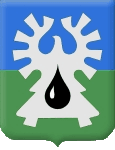 МУНИЦИПАЛЬНОЕ ОБРАЗОВАНИЕ ГОРОД УРАЙХанты-Мансийский автономный округ-Юграадминистрация ГОРОДА УРАЙПОСТАНОВЛЕНИЕот _________________                                                                                              №____________О внесении изменений в муниципальную программу «Развитие малого и среднего предпринимательства, потребительского рынка и сельскохозяйственных товаропроизводителей города Урай» на 2016-2020 годыВ соответствии с постановлением администрации города Урай от 26.04.2017 №1085 «О муниципальных программах муниципального образования городской округ город Урай», в целях создания благоприятных условий для развития малого и среднего предпринимательства на территории города Урай:1. Внести изменения в муниципальную программу «Развитие малого и среднего предпринимательства, потребительского рынка и сельскохозяйственных товаропроизводителей города Урай» на 2016-2020 годы, утвержденную постановлением администрации города Урай от 30.09.2015 №3205, согласно приложению.2. Опубликовать постановление в газете «Знамя» и разместить на официальном сайте органов местного самоуправления города Урай в информационно-телекоммуникационной сети «Интернет».3. Отделу содействия малому и среднему предпринимательству администрации города Урай (О.Д.Ковалева):3.1 обеспечить размещение актуальной редакции муниципальной программы на официальном сайте органов местного самоуправления города Урай в информационно-телекоммуникационной сети «Интернет» в установленном порядке;3.2. в течение 10 дней со дня утверждения постановления обеспечить государственную регистрацию изменений в муниципальную программу в порядке, установленном Постановлением Правительства Российской Федерации от 25.06.2015 №631 «О порядке государственной регистрации документов стратегического планирования и ведения федерального государственного реестра документов стратегического планирования».4. Контроль за выполнением постановления возложить на первого заместителя главы города Урай В.В. Гамузова.Глава города Урай								А.В. ИвановПриложение к постановлениюадминистрации города Урайот _______________ №__________Изменения в муниципальную программу «Развитие малого и среднего предпринимательства, потребительского рынка и сельскохозяйственных товаропроизводителей города Урай» на 2016-2020 годы (далее - Программа)1. В паспорте муниципальной программы:1.1. строку «Объемы и источники финансирования программы» изложить в следующей редакции:«»;1.2. строку «Ожидаемые результаты реализации муниципальной программы» изложить в следующей редакции:«».2. В разделе 1:2.1. подпункт 7 пункта 1.2 изложить в следующей редакции:«7) постановлением Правительства Ханты-Мансийского автономного округа – Югры от 09.10.2013 №419-п «О государственной программе Ханты-Мансийского автономного округа – Югры «Социально-экономическое развитие и повышение инвестиционной привлекательности Ханты-Мансийского автономного округа - Югры в 2018 - 2025 годах и на период до 2030 года»;»;2.2. подпункт 8 пункта 1.2 изложить в следующей редакции:«8) постановлением Правительства Ханты-Мансийского автономного округа – Югры от 09.10.2013 №420-п «О государственной программе Ханты-Мансийского автономного округа – Югры «Развитие агропромышленного комплекса и рынков сельскохозяйственной продукции, сырья и продовольствия в Ханты-Мансийском автономном округе - Югре на 2018 - 2025 годы и на период до 2030 года»;»;2.3. пункт 1.13 изложить в следующей редакции:«1.13. Существенной проблемой для всех предприятий, а для малых в особенности, является получение достоверной и оперативной информации, необходимой для организации бизнеса. При этом характер востребованной информации самый разнообразный: от правовой до маркетинговой. С этой целью на официальном сайте органов местного самоуправления города Урай в информационно-телекоммуникационной сети интернет www.uray.ru на главной странице размещены баннеры «Информация для предпринимателей», «Уполномоченный по защите прав предпринимателей», «Инфраструктура поддержки малого и среднего предпринимательства ХМАО» и «Портал малого и среднего предпринимательства «Бизнесюгры.рф», воспользовавшись которыми все желающие имеют возможность ознакомиться с информацией о нормативных правовых актах в сфере развития малого и среднего предпринимательства, о субъектах малого и среднего предпринимательства - получателях поддержки (в форме реестра), об условиях и порядке предоставления различных форм поддержки, об Уполномоченном по защите прав предпринимателей в Ханты-Мансийском автономном округе — Югре и организациях инфраструктуры поддержки малого и среднего предпринимательства Ханты-Мансийского автономного округа — Югры. С целью предоставления Субъектам оперативной информации специалистами отдела содействия малому и среднему предпринимательству администрации города Урай проводятся консультации по вопросам ведения предпринимательской деятельности.».2.4. подпункт 3 пункта 1.19 изложить в следующей редакции:«3) утверждена схема размещения нестационарных торговых объектов, разработанная с учетом необходимости достижения установленных нормативов минимальной обеспеченности населения площадью торговых объектов и обеспечения потребности в товарах путем восполнения недостатка стационарных торговых объектов, которая размещена и регулярно обновляется на официальном сайте органов местного самоуправления города Урай в информационно-телекоммуникационной сети «Интернет» www.uray.ru (баннер «Информация для предпринимателей» - раздел «Потребительский рынок» - подраздел «Нестационарные объекты»).».2.5. в подпункте 1 пункта 1.24 слова «открытое акционерное общество» заменить словами «акционерное общество».3. В разделе 2:3.1. пункт 2.1 изложить в следующей редакции:«2.1. Цели и задачи Программы изложены в паспорте муниципальной программы.Цели Программы соответствуют государственной программе Ханты-Мансийского автономного округа - Югры «Социально-экономическое развитие и повышение инвестиционной привлекательности Ханты-Мансийского автономного округа - Югры в 2018 - 2025 годах и на период до 2030 года», утвержденной постановлением Правительства Ханты-Мансийского автономного округа – Югры от 09.10.2013 №419-п, государственной программе Ханты-Мансийского автономного округа - Югры «Развитие агропромышленного комплекса и рынков сельскохозяйственной продукции, сырья и продовольствия в Ханты-Мансийском автономном округе - Югре на 2018 - 2025 годы и на период до 2030 года», утвержденной постановлением Правительства Ханты-Мансийского автономного округа – Югры от 09.10.2013 №420-п, приоритетным направлениям развития муниципального образования город Урай, сформированным в Стратегии социально-экономического развития муниципального образования город Урай до 2020 года и на период до 2030 года.».3.2. пункт 2.3 изложить в следующей редакции:«2.3. Методика расчета целевых показателей муниципальной программы.».4. В разделе 3:4.1. пункт 3.7 изложить в следующей редакции:«3.7. В настоящей подпрограмме используются следующие основные понятия:3.7.1. внутренний туризм - туризм в пределах территории Ханты-Мансийского автономного округа - Югры лиц, постоянно проживающих на территории Ханты-Мансийского автономного округа – Югры;3.7.2. въездной туризм - туризм в пределах территории Ханты-Мансийского автономного округа - Югры лиц, не проживающих постоянно в Ханты-Мансийском автономном округе - Югре;3.7.3. внедрение инновационных технологий при реализации программ по энергосбережению - достижение практического использования энергосберегающих технологий, на основе инновационных решений, которые обеспечивают экономию энергетических ресурсов;3.7.4. высокотехнологичное оборудование - оборудование, произведенное предприятиями наукоемких отраслей, с использованием новейших образцов технологического оборудования, технологических процессов и технологий с участием высококвалифицированного, специально подготовленного персонала;3.7.5. выставка, выставка-ярмарка, выставка-форум, бизнес-выставка - мероприятия, на которых демонстрируются и получают распространение товары, услуги и (или) информация и которые проходят в четко установленные сроки и с определенной периодичностью;3.7.6. инновации - введенный в употребление новый или значительно улучшенный продукт (товар, услуга) или процесс, новый метод продаж или новый организационный метод в деловой практике, организации рабочих мест или во внешних связях;3.7.7. инновационные компании - субъекты малого и среднего предпринимательства, в том числе участники инновационных территориальных кластеров, деятельность которых заключается в практическом применении (внедрении) результатов интеллектуальной деятельности в муниципальных образованиях автономного округа;3.7.8. коворкинг-центр (коллективный офис) - нежилое помещение с оборудованными рабочими местами (мебелью, оргтехникой, программным обеспечением, сетью «Интернет», канцелярскими принадлежностями и т.д.), предназначенными для передачи во владение и (или) в пользование на возмездной основе;3.7.9. конгрессное мероприятие - мероприятие, направленное на создание благоприятных условий для персонифицированного обмена информацией, деловых и научных контактов с целью установления и развития отношений между изготовителями товаров, поставщиками услуг (собрание, конференция, съезд);3.7.10. консалтинг - деятельность, заключающаяся в консультировании производителей, продавцов, покупателей по широкому кругу вопросов экономики, финансов, внешнеэкономических связей, создания и регистрации фирм, исследования и прогнозирования рынка товаров и услуг, инноваций. Консалтинговые компании могут быть специализированными по отдельным профилям консультационной деятельности. Консалтинг может состоять в подготовке пакетов учредительных документов при создании новых организаций или оказывать помощь в ведении бизнеса;3.7.11. молодежное предпринимательство - осуществление предпринимательской деятельности молодыми предпринимателями - физическими лицами в возрасте до 30 лет (включительно), юридическими лицами, в уставном (складочном) капитале которых доля, принадлежащая лицам в возрасте до 30 лет (включительно), составляет не менее 50%;3.7.12. молодежь - граждане Российской Федерации, включая лиц с двойным гражданством, в возрасте от 14 до 30 лет;3.7.13. оборудование цифрового производства - оборудование, в основе которого лежит использование технологий цифрового моделирования и проектирования как самих продуктов и изделий, так и производственных процессов на всем протяжении жизненного цикла;3.7.14. образовательные мероприятия - семинары, тренинги, курсы повышения квалификации и иные занятия обучающего характера для Субъектов и Организаций;3.7.15. особая категория Субъектов - Субъекты, являющиеся инвалидами, и (или) не менее 50% работников которых на последнюю отчетную дату являются инвалидами;3.7.16. продукция - продукт производства в вещественной или информационной форме, чаще всего в предметном виде, количественно измеряемый в натуральном и денежном выражении; результат процесса производства;3.7.17. ремесленническая деятельность - производственная предпринимательская деятельность, направленная на производство товаров и услуг, в том числе относящихся к народным промыслам, по индивидуальным заказам, небольшими сериями, исходя из конкретных запросов, для удовлетворения эстетических и иных потребностей граждан или хозяйствующих субъектов;3.7.18. результаты интеллектуальной деятельности – программы для электронно-вычислительных машин, базы данных, изобретения, полезные модели, промышленные образцы, секреты производства и т.п., с документально подтвержденным закреплением интеллектуальных прав;3.7.19. субъект малого и среднего предпринимательства - хозяйствующий субъект, зарегистрированный и (или) состоящий на налоговом учете и осуществляющий свою деятельность на территории Ханты-Мансийского автономного округа – Югры, являющийся субъектом малого и среднего предпринимательства в соответствии с Федеральным законом от 24.07.2007 №209-ФЗ «О развитии малого и среднего предпринимательства в Российской Федерации»;3.7.20. субъекты малого и среднего предпринимательства, осуществляющие деятельность в социальной сфере - субъекты обеспечивающие выполнение одного из следующих условий:1) субъекты предпринимательства обеспечивают занятость инвалидов, граждан пожилого возраста, лиц, находящихся в трудной жизненной ситуации, женщин, имеющих детей в возрасте до семи лет, детей-сирот, детей, оставшихся без попечения родителей, выпускников организаций для детей-сирот и детей, оставшихся без попечения родителей (далее - лица, относящиеся к социально незащищенным группам граждан), а также лиц, освобожденных из мест лишения свободы в течение двух лет, предшествующих дате проведения конкурсного отбора, при условии, что среднесписочная численность граждан, относящихся к указанным категориям, среди их работников составляет не менее 50 процентов, а доля в фонде оплаты труда - не менее 25 процентов;2) субъекты предпринимательства осуществляют деятельность по предоставлению услуг (производству товаров, выполнению работ) в следующих сферах:а) содействие профессиональной ориентации и трудоустройству, включая содействие занятости и самозанятости лиц, относящихся к социально незащищенным группам граждан;б) предоставление услуг лицам, относящимся к социально незащищенным группам граждан, и семьям с детьми в области здравоохранения, физической культуры и массового спорта, проведение занятий в детских и молодежных кружках, секциях, студиях;в) организация социального туризма - только в части экскурсионно-познавательных туров для лиц, относящихся к социально незащищенным группам граждан;г) оказание помощи пострадавшим в результате стихийных бедствий, экологических, техногенных или иных катастроф, социальных, национальных, религиозных конфликтов, беженцам и вынужденным переселенцам;д) производство и (или) реализация медицинской техники, протезно-ортопедических изделий, а также технических средств, включая автомототранспорт, материалы, которые могут быть использованы исключительно для профилактики инвалидности или реабилитации инвалидов;е) обеспечение культурно-просветительской деятельности (музеи, театры, школы-студии, музыкальные организации, творческие мастерские);ж) предоставление образовательных услуг лицам, относящимся к социально незащищенным группам граждан;з) содействие вовлечению в социально активную деятельность лиц, относящихся к социально незащищенным группам граждан, а также лиц, освобожденных из мест лишения свободы в течение двух лет, и лиц, страдающих наркоманией и алкоголизмом.3.7.21. сельскохозяйственные товаропроизводители:1) организации и индивидуальные предприниматели, производящие сельскохозяйственную продукцию, осуществляющие ее первичную и последующую (промышленную) переработку (в том числе на арендованных основных средствах) и реализующие эту продукцию, при условии, что в общем доходе от реализации товаров (работ, услуг) таких организаций и индивидуальных предпринимателей доля дохода от реализации произведенной ими сельскохозяйственной продукции, включая продукцию ее первичной переработки, произведенную ими из сельскохозяйственного сырья собственного производства, а также от оказания сельскохозяйственным товаропроизводителям услуг, указанных в подпункте 2 настоящего подпункта, составляет не менее 70 процентов;2) организации и индивидуальные предприниматели, оказывающие услуги сельскохозяйственным товаропроизводителям, признаваемым таковыми в целях настоящего раздела, которые относятся в соответствии с Общероссийским классификатором видов экономической деятельности к вспомогательной деятельности в области производства сельскохозяйственных культур и послеуборочной обработки сельскохозяйственной продукции, в том числе:а) услуги в области растениеводства в части подготовки полей, посева сельскохозяйственных культур, возделывания и выращивания сельскохозяйственных культур, опрыскивания сельскохозяйственных культур, обрезки фруктовых деревьев и виноградной лозы, пересаживания риса, рассаживания свеклы, уборки урожая, обработки семян до посева (посадки);б) услуги в области животноводства в части обследования состояния стада, перегонки скота, выпаса скота, выбраковки сельскохозяйственной птицы, содержания сельскохозяйственных животных и ухода за ними.В общем доходе от реализации товаров (работ, услуг) организаций и индивидуальных предпринимателей, осуществляющих деятельность по оказанию услуг сельскохозяйственным товаропроизводителям, доля дохода от реализации перечисленных в настоящем подпункте услуг должна составлять не менее 70 процентов;3) сельскохозяйственные потребительские кооперативы (перерабатывающие, сбытовые (торговые), снабженческие, садоводческие, огороднические, животноводческие), признаваемые таковыми в соответствии с Федеральным законом Российской Федерации от 08.12.1995 №193-ФЗ «О сельскохозяйственной кооперации», у которых доля доходов от реализации сельскохозяйственной продукции собственного производства членов данных кооперативов, включая продукцию первичной переработки, произведенную данными кооперативами из сельскохозяйственного сырья собственного производства членов этих кооперативов, а также от выполненных работ (услуг) для членов данных кооперативов составляет в общем доходе от реализации товаров (работ, услуг) не менее 70 процентов;3.7.22. товаропроводящая сеть по реализации ремесленных товаров - взаимоувязанный комплекс организационно-технологических мероприятий, средств и структур для доведения продукции от производителей изделий народных художественных промыслов и ремесел до потребителей;3.7.23. центр молодежного инновационного творчества - имущественный комплекс, созданный в автономном округе, в целях формирования благоприятных условий для детей, молодежи и субъектов малого и среднего предпринимательства в научно-технической, инновационной и производственной сферах, состоящий из оборудования, ориентированного на технологии цифрового производства и позволяющего выполнять на основе современных технологий быстрое прототипирование, изготовление опытных образцов, единичной и мелкосерийной продукции, а также необходимых для этого помещений;3.7.24. энергетическое обследование - сбор и обработка информации об использовании энергетических ресурсов в целях получения достоверной информации об объеме используемых энергетических ресурсов, о показателях энергетической эффективности, выявления возможностей энергосбережения и повышения энергетической эффективности с отражением полученных результатов в энергетическом паспорте.».4.2. подпункт 3.11.2.7 подпункта 3.11.2 пункта 3.11 изложить в следующей редакции:«3.11.2.7. Услуги по организации въездного и внутреннего туризма (включает в себя коды группировок видов экономической деятельности, входящих в группы 55.10, 79.11, 79.12 в соответствии с подпунктами 3.7.1, 3.7.2 пункта 3.7 настоящего подраздела).».4.3. подпункт 3.11.2.9 подпункта 3.11.2 пункта 3.11 изложить в следующей редакции:«3.11.2.9. Деятельность в области здравоохранения и социальных услуг (включает в себя коды группировок видов экономической деятельности, входящих в группы 86.21, 87.10, 87.20, 87.30, 87.90, 88.10, 88.91, 88.99).».4.4. подпункт 3.11.2.11 подпункта 3.11.2 пункта 3.11 изложить в следующей редакции:«3.11.2.11. Деятельность в социальной сфере (в соответствии с подпунктом 3.7.20 пункта 3.7 настоящего подраздела).».4.5. пункт 3.13 изложить в следующей редакции:«3.13. Имущественная поддержка предоставляется в порядке, установленном постановлением администрации города Урай, принятым в целях реализации муниципальной программы.».4.6. пункт 3.15 изложить в следующей редакции:«3.15. Не имеют права на получение поддержки Субъекты, в отношении которых ранее уполномоченным органом исполнительной власти автономного округа, муниципального образования автономного округа, организациями инфраструктуры поддержки субъектов малого и среднего предпринимательства автономного округа было принято решение об оказании поддержки по тем же основаниям на те же цели.Субъект, претендующий на получение поддержки, соглашается с условием получения поддержки, дающим право на получение поддержки только в случае отсутствия факта принятия решения об оказании Субъекту поддержки по тем же основаниям на те же цели.Согласие Субъекта включается в заявление о предоставлении поддержки.».4.7. подраздел 2дополнить пунктами 3.16 - 3.18 следующего содержания:«3.16. Субсидии на реализацию мероприятий Подпрограммы I (далее – субсидии) предоставляются из бюджета Ханты-Мансийского автономного округа - Югры при софинансировании расходных обязательств муниципальным образованием город Урай с целью содействия развития малого и среднего предпринимательства.3.17. Субсидии предоставляются в пределах лимитов бюджетных обязательств, утвержденных в установленном порядке на предоставление субсидии в пределах бюджетных ассигнований, предусмотренных в бюджете городского округа город Урай на данные цели на соответствующий финансовый год и плановый период, и лимитов, утвержденных в установленном порядке на предоставление субсидий.3.18. Субсидии предоставляются для софинансирования мероприятий (направлений мероприятий), предусмотренных Подпрограммой I.Направления мероприятий состоят из финансовой поддержки Субъектов и мероприятий, проводимых для Субъектов.3.18.1. Финансовая поддержка Субъектам предоставляется в соответствии с Порядком предоставления финансовой поддержки в форме субсидий субъектам малого и среднего предпринимательства, являющимся приложением 1 к Программе.3.18.2. Мероприятия, проводимые для Субъектов, осуществляются в соответствии с требованиями Федерального закона от 05.04.2013 №44-ФЗ «О контрактной системе в сфере закупок товаров, работ, услуг для обеспечения государственных и муниципальных нужд». 3.18.2.1. Мероприятие «Создание условий для развития субъектов малого и среднего предпринимательства». Мероприятие включает в себя следующие направления:1) Организация мониторинга деятельности Субъектов. Мониторинг деятельности Субъектов проводится в целях:а) обобщения данных о деятельности Субъектов, определения приоритетных направлений развития предпринимательской деятельности и достижения социального и экономического эффекта;б) сбора данных для наполнения Бизнес-навигатора малого и среднего предпринимательства. Мониторинг деятельности Субъектов осуществляется с привлечением специализированных организаций, основным видом деятельности которых являются научные исследования и разработки, предоставление услуг по различного рода исследованиям.Результаты Мониторинга деятельности Субъектов, проведенного в целях обобщения данных о деятельности Субъектов автономного округа, определения приоритетных направлений развития предпринимательской деятельности и достижения социального и экономического эффекта муниципальные образования автономного округа в течение 10 рабочих дней (со дня их получения) публикуют на официальном сайте органа местного самоуправления (далее – ОМС) и направляют в Департамент экономического развития Ханты-Мансийского автономного округа - Югры.Содержание, структура и формат данных для наполнения Бизнес-навигатора должны соответствовать требованиям, установленным в Методических рекомендациях по вопросам оказания информационной и маркетинговой поддержки, утвержденных протоколом Совета директоров Акционерного общества «Федеральная корпорация по развитию малого и среднего предпринимательства» от 23.12.2016 №24.2) Организация мероприятий по информационно-консультационной поддержке, популяризации и пропаганде предпринимательской деятельности.Ответственный исполнитель муниципальной программы осуществляет:а) организацию муниципальных выставок, выставок-ярмарок, выставок-форумов, бизнес-выставок; б) организацию участия Субъектов в межмуниципальных, региональных и межрегиональных выставках-ярмарках, выставках-форумах и конгрессных мероприятиях; в) организацию конкурсных и иных мероприятий (круглые столы, деловые встречи, семинары, семинары-совещания, слеты, мастер-классы и др.) в целях популяризации и создания положительного мнения о предпринимательской деятельности, повышения информированности граждан и Субъектов о возможностях для развития бизнеса и о существующих мерах и программах поддержки;   г) изготовление (приобретение) продукции, способствующей повышению информированности граждан и Субъектов о возможностях для развития бизнеса и о существующих мерах и программах поддержки (брошюры, буклеты, лифлеты, листовки, информационные растяжки, баннеры, информационные сборники, ролл-апы, презентационные материалы, видеоролики, видеосюжеты, информационные стенды и др.).При организации мероприятий, не допускаются расходы на:а) официальные приемы, в том числе на организацию завтрака, обеда, ужина, мероприятия в форме фуршет-приема, иного аналогичного мероприятия;б) буфетное обслуживание, в том числе на кофе-паузу (кофе-брейк) и сервисное обслуживание буфетной продукции;в) сувенирно-презентационную продукцию, в том числе затраты на ее подготовку, выпуск (приобретение);г) транспортные перевозки, в том числе затраты на оплату автомобильных, авиационных, железнодорожных перевозок, перевозок водным транспортом.3.18.2.2. Развитие инновационного и молодежного предпринимательства.Включает в себя организацию мероприятий, направленных на вовлечение молодежи в предпринимательскую деятельность.Ответственный исполнитель осуществляет организацию:а) конкурсных и иных мероприятий (круглые столы, встречи, семинары, слеты, съезды, фестивали, турниры и др.) в целях вовлечения молодежи в предпринимательскую деятельность;б) изготовление (приобретение) продукции, способствующей вовлечению молодежи в предпринимательскую деятельность (брошюр, буклетов, лифлетов, листовок, презентационных материалов, видеороликов, видеосюжетов, информационных стендов и др.).4.8. подразделы 3, 4 изложить в следующей редакции:«Подраздел 3 «Реализация подпрограммы II «Развитие потребительского рынка»3.19. В настоящей подпрограмме используются следующие основные понятия:3.19.1. Потребительский рынок (рынок товаров и услуг) - система общественных отношений, основанных на соблюдении правовых норм, возникающих между государством, изготовителем и продавцом, исполнителем и потребителем в процессе изготовления, реализации и эксплуатации товаров, выполнения работ и оказания услуг.3.19.2. Субъекты потребительского рынка - юридические лица и индивидуальные предприниматели, осуществляющие свою деятельность в сфере торговли, общественного питания и бытового обслуживания населения, производства товаров народного потребления на территории города Урай.3.19.3. Объекты  потребительского рынка - имущественные комплексы и помещения, используемые  для осуществления розничной и оптовой торговли, оказания услуг общественного питания,  бытового обслуживания и  производства товаров народного потребления;3.19.4. Муниципальный реестр объектов потребительского рынка - единая муниципальная информационная система, содержащая перечень объектов розничной и оптовой торговли, общественного питания и бытового обслуживания, производства товаров народного потребления и сведения об их принадлежности субъектам потребительского рынка;3.19.5. Нестационарный  торговый  объект - это торговый  объект, представляющий собой временное сооружение или временную конструкцию, не связанный прочно с земельным участком вне зависимости от наличия или отсутствия подключения (технологического присоединения) к сетям инженерно-технического обеспечения, в том числе передвижное сооружение;3.19.6. Выставка (ярмарка) - выставочно-ярмарочное мероприятие, на котором демонстрируются и получают распространение товары, услуги и (или) информация и которое проходит в четко установленные сроки и с определенной периодичностью;3.20. Мероприятия подпрограммы направлены на удовлетворения спроса населения на товары и услуги,  развитие потребительского рынка на территории города Урай и состоят из следующих видов поддержки:3.20.1. Информационная поддержка, включающая в себя  опубликование в средствах массовой информации и размещение на официальном сайте органов местного самоуправления города Урай в информационно-телекоммуникационной сети «Интернет» информации о видах и формах поддержки субъектов потребительского рынка, о проводимых мероприятиях, о совершенствовании защиты прав потребителей, а также содействие в организации проведения выставок, ярмарок, конкурсов с привлечением Субъектов и сельскохозяйственных производителей к участию в подобных мероприятиях, проводимых на территории города и за его пределами.3.20.2. Консультационная поддержка, включающая в себя предоставление консультаций по вопросам потребительского рынка.3.20.3. Образовательная поддержка, включающая в себя семинары, тренинги, ролевые игры, курсы повышения квалификации, конференции.Подраздел 4 «Реализация подпрограммы III «Развитие сельскохозяйственных товаропроизводителей»3.21. В целях настоящей подпрограммы под сельскохозяйственными товаропроизводителями понимаются юридические лица независимо от организационно-правовых форм, крестьянские (фермерские) хозяйства, индивидуальные предприниматели, зарегистрированные и осуществляющие деятельность по производству сельскохозяйственной продукции, ее переработке и (или) ее  реализации в городе Урай  (далее по тексту – Товаропроизводители).3.22. Мероприятия подпрограммы направлены на развитие Товаропроизводителей  на территории города Урай и состоят из следующих видов поддержки:3.22.1. Информационная поддержка, включающая в себя опубликование в средствах массовой информации и размещение на официальном сайте органов местного самоуправления города Урай в информационно-телекоммуникационной сети «Интернет» информации о видах и формах поддержки Товаропроизводителей, о проводимых мероприятиях, а также издание буклетов, статей о Товаропроизводителях и для Товаропроизводителей, содействие в организации проведения выставок, ярмарок, конкурсов с привлечением Товаропроизводителей к участию в подобных мероприятиях, проводимых на территории города и за его пределами.3.22.2. Консультационная поддержка, включающая в себя предоставление консультаций по вопросам ведения сельскохозяйственной деятельности.3.22.3. Образовательная поддержка, включающая в себя семинары, тренинги, ролевые игры, курсы повышения квалификации, конференции.3.22.4. Финансовая поддержка включает в себя предоставление Товаропроизводителям субсидий, с объемом финансирования предусмотренным разделом 4 настоящей Программы.3.23. Субсидии по подпрограммному мероприятию «Предоставление субсидий в целях возмещения затрат на приобретение, доставку и монтаж оборудования для переработки и (или) фасовки сельскохозяйственной продукции, на строительство, модернизацию животноводческих помещений, на приобретение сельскохозяйственной техники, сельскохозяйственного оборудования» предоставляются в соответствии с Порядком предоставления финансовой поддержки в форме субсидий сельскохозяйственным товаропроизводителям, являющимся приложением 3 к Программе.3.24. Условия и порядок предоставления субсидий по подпрограммному мероприятию «Осуществление переданного отдельного государственного полномочия по поддержке сельскохозяйственного производства и деятельности по заготовке и переработке дикоросов (за исключением мероприятий, предусмотренных федеральными целевыми программами)» устанавливаются государственной программой Ханты-Мансийского автономного округа – Югры «Развитие агропромышленного комплекса и рынков сельскохозяйственной продукции, сырья и продовольствия в Ханты-Мансийском автономном округе – Югре в 2018-2025 годах и на период до 2030 года», утвержденной постановлением Правительства Ханты-Мансийского автономного округа – Югры от 09.10.2013 №420-п (далее – Государственная программа), в том числе:3.24.1. Предоставление субсидий на поддержку растениеводства, переработки и реализации продукции растениеводства, на поддержку животноводства, переработки и реализации продукции животноводства, на поддержку мясного скотоводства, переработки и реализации продукции мясного скотоводства осуществляется в соответствии с приложением 16 к Государственной программе.3.24.2. Предоставление субсидий на поддержку малых форм хозяйствования, на развитие материально-технической базы (за исключением личных подсобных хозяйств) осуществляется в соответствии с приложением 18 к Государственной программе.».5. В таблице 4.1 раздела 4:5.1. в подпрограмме I «Развитие малого и среднего предпринимательства»:1) строки 8-11 изложить в следующей редакции:«».2) строку 12 исключить.3) строки 13-16 изложить в следующей редакции:«».4) строки 18-19 исключить.5) дополнить строками 20-23 следующего содержания:«».6) строку «ИТОГО по подпрограмме I:» изложить в следующей редакции:«».5.2. в подпрограмме III «Развитие сельскохозяйственных товаропроизводителей»:1) строку 2 изложить в следующей редакции:«».2) строку «ИТОГО по подпрограмме III:» изложить в следующей редакции:«».3) строку «ИТОГО по программе:» изложить в следующей редакции:«».6. таблицу 4.2 раздела 4 изложить в следующей редакции:«Целевые показатели муниципальной программыТаблица 4.2.*При расчете оценки эффективности реализации муниципальной программы по показателю 1 «Число субъектов малого и среднего предпринимательства в расчете на 10 тыс. человек населения» с учетом изменения источника информации, базовый показатель учитывается по фактическому значению за 2017 год.**- базовый показатель 2017 года.».6. Приложение 1 к Программе изложить в следующей редакции:«Приложение 1 к ПрограммеПорядок предоставления финансовой поддержки в форме субсидий субъектам малого и среднего предпринимательства Раздел 1. Общие положения о предоставлении субсидий1.1. Порядок предоставления финансовой поддержки в форме субсидий субъектам малого и среднего предпринимательства (далее - Порядок) разработан в целях реализации муниципальной программы «Развитие малого и среднего предпринимательства, потребительского рынка и сельскохозяйственных товаропроизводителей города Урай» на 2016-2020 годы (далее - Программа) и определяет категории юридических лиц и индивидуальных предпринимателей, имеющих право на получений субсидий, цели, порядок и условия предоставления субсидий, требования к отчетности, требования об осуществлении контроля за соблюдением условий, целей и порядка предоставления субсидий и ответственности за их нарушение.1.2. Понятия, используемые в Порядке, применяются в значениях, определенных государственной программой Ханты-Мансийского автономного округа - Югры «Социально-экономическое развитие и повышение инвестиционной привлекательности Ханты-Мансийского автономного округа - Югры в 2018 - 2025 годах и на период до 2030 года», утвержденной постановлением Правительства Ханты-Мансийского автономного округа - Югры от 09.10.2013 №419-п, и нормативными правовыми актами Российской Федерации.1.3. Субсидии предоставляются на возмещение фактически произведенных и документально подтвержденных затрат (части затрат) в связи с производством товаров, выполнением работ, оказанием услуг.1.4. Главным распорядителем как получателем бюджетных средств (далее - главный распорядитель), осуществляющим предоставление субсидий в пределах бюджетных ассигнований, предусмотренных в бюджете городского округа город Урай на данные цели на соответствующий финансовый год и плановый период, и лимитов бюджетных обязательств, утвержденных в установленном порядке на предоставление субсидий, является администрация города Урай.1.5. Отдел содействия малому и среднему предпринимательству администрации города Урай – ответственный исполнитель муниципальной программы (далее – ответственный исполнитель):1) рассматривает представленные субъектами малого и среднего предпринимательства документы на предмет их соответствия требованиям, определенным Программой и Порядком;2) в порядке, установленном пунктом 1.7 Порядка, проводит осмотр места осуществления предпринимательской деятельности по адресу, указанному в заявлении о предоставлении субсидии, на предмет установления факта осуществления субъектом малого и среднего предпринимательства предпринимательской деятельности по заявленным в соответствии с пунктом 2.10 Порядка мероприятиям Программы, и составление акта осмотра;3) готовит заключения о возможности предоставления либо об отказе в предоставлении субсидии (далее - заключение);4) готовит и вносит проект постановления администрации города Урай о предоставлении либо об отказе в предоставлении субсидии; 5) принимает представляемую получателем субсидии отчетность.1.6. Категории юридических лиц и индивидуальных предпринимателей, имеющих право на получение субсидий в соответствии с Порядком: юридические лица и индивидуальные предприниматели, соответствующие критериям, установленным по отношению к субъектам малого и среднего предпринимательства Федеральным законом от 24.07.2007 №209-ФЗ «О развитии малого и среднего предпринимательства в Российской Федерации» (далее - Субъект, заявитель).1.7. Осмотр места осуществления предпринимательской деятельности (далее – осмотр).1.7.1. Осмотр проводится комиссионно не менее чем двумя специалистами ответственного исполнителя.1.7.2. Должностное лицо ответственного исполнителя уведомляет Субъекта о проведении осмотра любым доступным способом и согласовывает с ним дату и время его проведения.1.7.3. Осмотр начинается с предъявления лицами, проводящими осмотр, Субъекту (его уполномоченному представителю) служебных удостоверений или иных документов, удостоверяющих личность.1.7.4. Осмотр осуществляется путем визуального обследования места осуществления предпринимательской деятельности с учетом цели проведения осмотра. При необходимости, Субъекту может быть предложено продемонстрировать оборудование, механизмы, технологический процесс. Отказ Субъекта фиксируется в акте осмотра места осуществления предпринимательской деятельности.1.7.5. По результатам  осмотра лицами, проводящими осмотр, составляется акт осмотра места осуществления предпринимательской деятельности по форме, установленной приложением 2 к Порядку (далее – акт осмотра).Раздел 2. Условия и порядок предоставления субсидий2.1. Заявитель вправе получить субсидию при соблюдении им следующих условий:1) заявитель относится к категориям юридических лиц и индивидуальных предпринимателей, имеющих право на получение субсидий в соответствии с Порядком;2) заявитель соответствует требованиям, определенным пунктом 3.9 Программы;3) заявитель по состоянию на первое число месяца даты обращения соответствует следующим требованиям:а) не находится в процессе реорганизации, ликвидации, банкротства (заявителем – индивидуальным предпринимателем не прекращена деятельность в качестве индивидуального предпринимателя);б) не является иностранным юридическим лицом, а также российским юридическим лицом, в уставном (складочном) капитале которого доля участия иностранных юридических лиц, местом регистрации которых является государство или территория, включенные в утверждаемый Министерством финансов Российской Федерации перечень государств и территорий, предоставляющих льготный налоговый режим налогообложения и (или) не предусматривающих раскрытия и предоставления информации при проведении финансовых операций (офшорные зоны) в отношении таких юридических лиц, в совокупности превышает 50 процентов;в) не является получателем средств бюджета бюджетной системы Российской Федерации, из которого планируется предоставление субсидии в соответствии с правовым актом, на основании иных нормативных правовых актов или муниципальных правовых актов на цели, указанные в пункте 3.16 Программы.4) заявитель на дату подачи заявления, соответствует следующим требованиям:а) отсутствует неисполненная обязанность по уплате налогов, сборов, страховых взносов, пеней, штрафов, процентов, подлежащих уплате в соответствии с законодательством Российской Федерации о налогах и сборах;б) отсутствует просроченная задолженность по возврату в бюджет городского округа город Урай субсидий, бюджетных инвестиций, предоставленных, в том числе в соответствии с иными правовыми актами, и иная просроченная задолженность перед бюджетом городского округа город Урай.5) представленные заявителем документы соответствуют пункту 2.2 Порядка.2.2. Для получения субсидии заявитель представляет в администрацию города Урай:1) заявление о предоставлении субсидии по форме согласно приложению 1 к настоящему Порядку, подписанное заявителем либо уполномоченным лицом;2) копию документа удостоверяющего личность гражданина Российской Федерации - для индивидуальных предпринимателей;3) копию бухгалтерского баланса и налоговой декларации заявителя по применяемым специальным режимам налогообложения (для применяющих такие режимы) по состоянию на предшествующий дате подачи заявления отчетный период, либо, если заявитель не представляет в налоговые органы бухгалтерский баланс, копии иной предусмотренной законодательством Российской Федерации о налогах и сборах документации. Документы представляются по основному виду предпринимательской деятельности.Заявитель, претендующий на получение субсидии, зарегистрированный в налоговом органе в качестве юридического лица или индивидуального предпринимателя в текущем году, при условии, если налоговым законодательством не предусмотрена сдача налоговой отчетности в текущем году, предусмотренные настоящим подпунктом документы не представляет;4) копии документов, являющихся документальным основанием для получения субсидий, в соответствии с мероприятиями предусмотренными пунктом 2.10 Порядка:договоры (купли-продажи или поставки товара, оказания услуг, выполнения работ, аренды) с документами, подтверждающими факт получения товаров, работ, услуг (подписанные акты приемки-передачи материалов, оборудования, основных средств либо актов выполненных работ, оказанных услуг);Для получения субсидии на цели компенсации затрат по приобретению новых основных средств, оборудования для использования по основному виду предпринимательской деятельности, в случае, если для размещения (установки, монтажа) таких основных средств, оборудования требуется нежилое помещение либо земельный участок, также представляется копия документа, подтверждающего право пользования таким нежилым помещением либо земельным участком (за исключением прав, сведения о которых содержатся в Едином государственном реестре недвижимости либо имеются в распоряжении органа местного самоуправления (комитет по управлению муниципальным имуществом администрации города Урай));5) копии платежных документов, подтверждающих фактически произведенные заявителем затраты;6) документ, удостоверяющий права (полномочия) представителя заявителя - в случае обращения с заявлением о предоставлении субсидии представителя заявителя.2.3. Документы, которые заявитель вправе предоставить по собственной инициативе:1) документы об отсутствии задолженности по налогам, сборам, страховым взносам, пеням, штрафам, процентам, подлежащим уплате в соответствии с законодательством Российской Федерации о налогах и сборах, срок исполнения по которым наступил в соответствии с законодательством Российской Федерации;2) справка об отсутствии задолженности по договорам аренды муниципального имущества (при наличии таких договоров), полученную  не ранее тридцати дней до даты подачи заявления;3) выписка из Единого государственного реестра юридических лиц или Единого государственного реестра индивидуальных предпринимателей, полученная не ранее чем за тридцать дней до даты подачи заявления.Непредставление заявителем документов, которые он вправе представить по собственной инициативе, не является основанием для отказа ему в предоставлении субсидии. В указанном случае необходимая информация и документы запрашиваются ответственным исполнителем в соответствующих государственных органах, органах местного самоуправления и иных организациях, в распоряжении которых находятся такие информация и документы.2.4. Копии документов, представленные заявителем в письменной форме, должны быть заверены (за исключением нотариально удостоверенных копий) подписью заявителя, его уполномоченного представителя и печатью (при наличии).Документы, представленные заявителем в электронной форме, должны быть подписаны электронной подписью заявителя, его уполномоченного представителя в соответствии с Федеральным законом от 06.04.2011 №63-ФЗ «Об электронной подписи».2.5. Срок рассмотрения заявления о предоставлении субсидии и принятия решения о предоставлении субсидии или об отказе в предоставлении субсидии – 30 рабочих дней со дня его регистрации.2.6. В отношении документов, поданных заявителем с 1 по 15 число текущего месяца, в течение 9 рабочих дней, начиная с 16 числа текущего месяца, ответственный исполнитель осуществляет:1) проведение осмотра места осуществления предпринимательской деятельности по адресу, указанному в заявлении о предоставлении субсидии, на предмет установления факта осуществления Субъектом предпринимательской деятельности по заявленным в соответствии с пунктом 2.10 Порядка мероприятиям Программы, и составление акта осмотра с приложением фотоматериалов, подтверждающих факт  приобретения основных средств, инвентаря.Процедура не проводится в случае отсутствия лимитов бюджетных ассигнований в бюджете городского округа город Урай на цели, предусмотренные для возмещения затрат (части затрат) Субъектам согласно настоящему Порядку;2) рассмотрение представленных Субъектами документов на предмет их соответствия требованиям, определенным Программой и Порядком, и подготовку заключения;3) подготовку и внесение проекта постановления администрации города Урай о предоставлении либо об отказе в предоставлении субсидии.При внесении проекта постановления администрации города Урай о предоставлении или об отказе в предоставлении субсидии ответственный исполнитель обеспечивает приложение к нему представленных заявителем документов, информации и документов, полученных по запросам ответственного исполнителя, акта осмотра, заключения и документов, предусмотренных Порядком внесения проектов муниципальных правовых актов администрации города Урай, утвержденным постановлением администрации города Урай от 25.05.2011 №1439.2.7. В отношении документов, поданных заявителем с 16 до последнего числа месяца, в течение 9 рабочих дней, начиная с 1 числа следующего месяца, ответственный исполнитель осуществляет:1) проведение осмотра места осуществления предпринимательской деятельности по адресу, указанному в заявлении о предоставлении субсидии, на предмет установления факта осуществления Субъектом предпринимательской деятельности по заявленным в соответствии с пунктом 2.10 Порядка мероприятиям Программы, и составление акта осмотра с приложением фотоматериалов, подтверждающих факт приобретения основных средств, инвентаря.Процедура не проводится в случае отсутствия лимитов бюджетных ассигнований в бюджете городского округа город Урай на цели, предусмотренные для возмещения затрат (части затрат) Субъектам согласно настоящему Порядку;2) рассмотрение представленных Субъектами документов на предмет их соответствия требованиям, определенным Программой и Порядком, и подготовку заключения о возможности предоставления либо об отказе в предоставлении субсидии (далее - заключение);3) подготовку и внесение проекта постановления администрации города Урай о предоставлении либо об отказе в предоставлении субсидии.При внесении проекта постановления администрации города Урай о предоставлении или об отказе в предоставлении субсидии ответственный исполнитель обеспечивает приложение к нему представленных заявителем документов, информации и документов, полученных по запросам ответственного исполнителя, акта осмотра, заключения и документов, предусмотренных Порядком внесения проектов муниципальных правовых актов администрации города Урай, утвержденным постановлением администрации города Урай от 25.05.2011 №1439.2.8. Основания для отказа заявителю в предоставлении субсидии:1) несоответствие представленных заявителем документов требованиям, определенным пунктом 2.4 Порядка, или непредставление (предоставление не в полном объеме) документов, указанных в пункте 2.2 Порядка, и (или) выявление в представленных документах недостоверных сведений;2) невыполнение условий предоставления субсидии, указанных в пункте 2.1 Порядка;3) ранее в отношении заявителя уполномоченным органом исполнительной власти Ханты-Мансийского автономного округа - Югры, администрацией города Урай, организациями инфраструктуры поддержки Субъектов Ханты-Мансийского автономного округа - Югры было принято решение об оказании аналогичной поддержки (поддержки, условия оказания которой совпадают, включая форму, вид поддержки и цели ее оказания) и сроки ее оказания не истекли;4) с момента признания Субъекта, допустившим нарушение условий и порядка предоставления субсидии, в том числе не обеспечившим целевого использования средств субсидии, прошло менее чем три года;5) со дня осуществления расходов, на компенсацию которых претендует заявитель, прошло более 12 (двенадцати) месяцев, предшествующих дате подачи заявления;6) отсутствие лимитов бюджетных ассигнований в бюджете городского округа город Урай на цели, предусмотренные для возмещения затрат (части затрат) Субъектам согласно настоящему Порядку.2.9. В соответствии с настоящим Порядком Субъектам предоставляются субсидии на финансовое возмещение фактически произведенных не раннее 12 (двенадцати) месяцев, предшествующих дате подачи заявления (за исключением авансовых платежей), и документально подтвержденных затрат (части затрат) по основному виду предпринимательской деятельности (за исключением мероприятий, указанных в подпунктах 3 и 4 пункта 2.10.2), в связи с производством товаров, выполнением работ, оказанием услуг по направлениям мероприятий Программы, в размерах, установленных настоящим разделом.2.10. Мероприятия Программы включают в себя следующие направления:2.10.1. Создание условий для развития субъектов малого и среднего предпринимательства.2.10.1.1. Финансовая поддержка Субъектов на создание коворкинг-центров в виде возмещения части затрат на оборудование рабочих мест для Субъектов и помещений для проведения совещаний (конференций).1) Возмещению подлежат фактически произведенные и документально подтвержденные затраты Субъекта на приобретение:а) компьютерного оборудования;б) лицензионных программных продуктов;в) оргтехники;г) офисной мебели. 2) Размер финансовой поддержки не может превышать 80% от общего объема затрат Субъекта и должен составлять не более 1 000 000 (один миллион) рублей на 1 Субъекта в год.3) Коворкинг-центр должен соответствовать следующим требованиям:а) площадь помещения должна составлять не менее 80 кв. м.б) помещения должны соответствовать требованиям пожарной, санитарно-эпидемиологической безопасности и быть оборудованы средствами пожаротушения, системой кондиционирования воздуха, иными средствами, обеспечивающими безопасность и комфортное пребывание.в) рабочие места для Субъектов должны быть оборудованы офисной мебелью и техникой;г) наличие высокоскоростного интернета (Wi-Fi).2.10.2. Финансовая поддержка субъектов малого и среднего предпринимательства, осуществляющих социально значимые виды деятельности в муниципальном образовании.2.10.2.1. Возмещение части затрат на аренду нежилых помещений.1) Возмещению подлежат фактически произведенные и документально подтвержденные затраты Субъектов на аренду нежилых помещений (за исключением нежилых помещений, находящихся в государственной и муниципальной собственности, включенных в перечни имущества в соответствии с Федеральным законом Российской Федерации от 24.07.2007 №209-ФЗ «О развитии малого и среднего предпринимательства в Российской Федерации») в размере не более 50% от общего объема затрат и не более 200 000 (двести тысяч) рублей на одного Субъекта в год.2) Возмещению не подлежат затраты по коммунальным платежам за нежилые помещения, в случае включения затрат по коммунальным платежам в расчет арендной платы оплата подлежит разделению.2.10.2.2. Возмещение части затрат по предоставленным консалтинговым услугам.1) Возмещению подлежат фактически произведенные и документально подтвержденные затраты Субъектов в размере не более 50% от общего объема затрат и не более 100 000 (сто тысяч) рублей на одного Субъекта в год по договорам, заключенным с консалтинговыми компаниями на оказание консалтинговых услуг:а) по консультированию производителей, продавцов, покупателей по вопросам экономики, финансов, внешнеэкономических связей, создания и регистрации фирм, исследования и прогнозирования рынка товаров и услуг, инноваций;б) по подготовке пакетов учредительных документов при создании новых организаций;в) по оказанию помощи в ведении бизнеса.2.10.2.3. Возмещение части затрат по обязательной и добровольной сертификации (декларированию) продукции (в том числе продовольственного сырья) местных товаропроизводителей.1) Возмещению подлежат фактически произведенные и документально подтвержденные затраты Субъектов на:а) регистрацию декларации о соответствии;б) проведение анализа документов;в) исследование качества и безопасности продукции;г) проведение работ по подтверждению соответствия продукции;д) проведение работ по испытаниям продукции;е) оформление и переоформление сертификатов и деклараций о соответствии, санитарно-эпидемиологических экспертиз.2) Размер финансовой поддержки не может превышать 80% от общего объема затрат Субъекта и должен составлять не более 100 000 (сто тысяч) рублей на одного Субъекта в год.3) Субъектам, включенным Фондом «Центр координации поддержки экспортно-ориентированных субъектов малого и среднего предпринимательства Югры» в перечень экспортно-ориентированных субъектов малого и среднего предпринимательства (на дату подачи заявления Субъекта) размер финансовой поддержки не может превышать 80% от общего объема затрат и должен составлять не более 500 000 (пятьсот тысяч) рублей на 1 Субъекта в год.Перечень экспортно-ориентированных субъектов малого и среднего предпринимательства размещен на официальном сайте Фонда «Центр координации поддержки экспортно-ориентированных субъектов малого и среднего предпринимательства Югры» http://www.export-ugra.ru/ .2.10.2.4. Возмещение части затрат, связанных со специальной оценкой условий труда.Возмещению подлежат фактически произведенные и документально подтвержденные затраты Субъектов на привлечение специализированных организаций, осуществляющих специальную оценку условий труда по гражданско-правовым договорам, с указанием количества рабочих мест, в отношении которых проводится специальная оценка условий труда, и стоимости проведения специальной оценки условий труда в размере не более 50% от общего объема затрат и не более 100 000 (сто тысяч) рублей на одного Субъекта в год.2.10.2.5. Возмещение части затрат на приобретение оборудования (основных средств) и лицензионных программных продуктов.1) Возмещение части затрат Субъектам осуществляется на приобретение оборудования, относящегося к основным средствам (далее – оборудование): инструменты, приборы, машины (за исключением тракторов), механизмы, станки, аппараты, агрегаты, установки, приспособления, аппаратура, снаряжение и др. со сроком полезного использования свыше двух лет и стоимостью более 20 000 (двадцать тысяч) рублей за единицу.2) Определение срока полезного использования оборудования осуществляется в соответствии с Классификацией основных средств, включаемых в амортизационные группы утвержденной Постановлением Правительства Российской Федерации от 01.01.2002 №1 (далее – Классификатор основных средств).В случае отсутствия оборудования в Классификаторе основных средств определение срока полезного использования осуществляется в соответствии с технической документацией производителя.3) Возмещению не подлежат затраты Субъектов:а) на основные средства, предназначенные для перемещения людей и относящиеся, в соответствии с общероссийским классификатором основных фондов к группировке «Транспортные средства»;б) на оборудование, предназначенное для осуществления оптовой и розничной торговой деятельности (за исключением торговли товарами собственного производства сельскохозяйственными товаропроизводителями);в) на доставку и монтаж оборудования. 4) Возмещению подлежат фактически произведенные и документально подтвержденные затраты Субъектов на приобретение оборудования и лицензионных программных продуктов в размере не более 80% от общего объема затрат, и не более 300 000 (триста тысяч) рублей на одного Субъекта в год.5) Субъект, в отношении которого принято решение о предоставлении субсидии на возмещение части затрат по приобретению оборудования, письменно обязуется использовать по целевому назначению приобретенное оборудование, не продавать, не передавать в аренду или в пользование другим лицам в течение двух лет после получения субсидии. Обязательство Субъекта включается в текст договора о предоставлении Субсидии.В случае несоблюдения Субъектом указанного обязательства субсидия в полном объеме подлежит возврату в бюджет муниципального образования автономного округа, ее предоставившего, в соответствии с действующим законодательством.6) Субъект по истечении 1 года и 2 лет со дня получения субсидии предоставляет в администрацию города Урай отчет об исполнении принятых обязательств.Форма отчета утверждается договором о предоставлении субсидии.2.10.2.6. Возмещение части затрат на развитие товаропроводящей сети по реализации ремесленных товаров (фирменных магазинов ремесленной продукции, магазинов-мастерских по производству и сбыту продукции и изделий народных художественных промыслов и ремесел, торговых объектов (киоски, торговые павильоны, лотки, палатки)). 1) Объектами товаропроводящей сети по реализации ремесленных товаров являются:а) фирменные магазины по реализации ремесленной продукции, имеющие фирменное наименование, фирменный знак, фирменную упаковку для продаваемых товаров, фирменную одежду для своих работников, выполненную в едином стиле;б) магазины – мастерские по производству и сбыту продукции и изделий народных художественных промыслов и ремесел;в) киоски, торговые павильоны, лотки, палатки.2) Возмещению подлежат фактически произведенные и документально подтвержденные затраты Субъектов на приобретение: а) объектов товаропроводящей сети;б) технологического оборудования, используемого при производстве продукции и изделий народных художественных промыслов и ремесел;  в) торгового оборудования, предназначенного для размещения, хранения, выкладки, демонстрации и реализации продукции и изделий народных художественных промыслов и ремесел.3) Возмещение части затрат Субъектам осуществляется на объекты товаропроводящей сети, технологическое и торговое оборудование со сроком полезного использования свыше 2 лет и стоимостью более 20 000 (двадцать тысяч) рублей за единицу. 4) Определение срока полезного использования оборудования осуществляется в соответствии с Классификатором основных средств.5) Перечень видов производств и групп изделий народных художественных промыслов, в соответствии с которым осуществляется отнесение изделий к изделиям народных художественных промыслов, утвержден приказом Министерства промышленности и торговли Российской Федерации от 15.04.2009 № 274. 6) Субъект, в отношении которого принято решение о возмещении части затрат на приобретение объектов товаропроводящей сети, письменно обязуется:а) использовать, по целевому назначению объекты (за которые будут возмещены затраты), не продавать, не передавать в аренду или в пользование другим лицам в течение двух лет с даты получения субсидии;б) создать в течение шести месяцев с даты получения субсидии не менее 2 новых рабочих мест и сохранять их в течение двух лет. 7) Субъект, в отношении которого принято решение о возмещении части затрат на приобретение технологического или торгового оборудования, письменно обязуется использовать, по целевому назначению оборудование (за которое ему будут возмещены затраты), не продавать, не передавать в аренду или в пользование другим лицам в течение двух лет с даты получения субсидии.8) Обязательства Субъектов включаются в текст договоров о предоставлении субсидии.9) Субъект по истечении шести месяцев, одного года и двух лет со дня получения субсидии предоставляет отчет об исполнении принятых обязательств.Форма отчета утверждается договором о предоставлении субсидии.В случае несоблюдения Субъектами указанных обязательств субсидия в полном объеме подлежит возврату в бюджет города Урай, в соответствии с действующим законодательством.10) Возмещению подлежат фактически произведенные и документально подтвержденные затраты Субъектов в размере не более 50% от общего объема затрат и не более 500 000 (пятьсот тысяч) рублей на одного Субъекта в год.2.10.2.7. Возмещение части затрат на приобретение сырья, расходных материалов и инструментов, необходимых для производства продукции и изделий народных художественных промыслов и ремесел.1) Возмещению подлежат фактически произведенные и документально подтвержденные затраты Субъектов в размере не более 50% от общего объема затрат и не более 200 000 (двести тысяч) рублей на одного Субъекта в год на приобретение необходимых для производства продукции и изделий народных художественных промыслов и ремесел:а) сырья (металлы (черные, цветные) и их сплавы; камни (натуральные, искусственные); пластические массы; дерево; папье-маше; рог, кость и их сочетания; керамику и стекло; кожу, ткани и другие);б) расходных материалов (лаки; нитки; гвозди; перчатки и другие);в) инструментов (кисти; иглы; дрели; ножовки, стамески и др.);2.10.2.8. Возмещение части затрат, связанных с созданием и (или) развитием центров (групп) времяпрепровождения детей, в том числе кратковременного пребывания детей и дошкольных образовательных центров.1) Финансовая поддержка предоставляется Субъектам, осуществляющим основную деятельность:а) по дневному уходу за детьми дошкольного возраста (детские ясли, сады), в том числе дневному уходу за детьми с отклонениями в развитии, определяемую в соответствии с кодами 88.91 «Предоставление услуг по дневному уходу за детьми» и 88.99 «Предоставление прочих социальных услуг без обеспечения проживания» ОКВЭД; б) по реализации общеобразовательных программ дошкольного образования различной направленности, обеспечивающих воспитание и обучение детей (детские сады, подготовительные классы и т.п.), определяемую в  соответствии с кодом 85.11 «Образование дошкольное» ОКВЭД.2) Возмещению подлежат фактически произведенные и документально подтвержденные затраты Субъектов в размере не более 85% от общего объема затрат и не более 800 000 (восемьсот тысяч) рублей на одного Субъекта в год.3) Возмещению подлежат затраты Субъектов на:а) оплату аренды и (или) выкуп помещения для создания центров (групп) времяпрепровождения детей, в том числе кратковременного пребывания детей и дошкольных образовательных центров;б) ремонт (реконструкцию) помещения, для осуществления Субъектом деятельности;в) приобретение оборудования (телевизоры; проекторы; холодильники; стиральные машины и др.), мебели (кровати, шкафы столы, стулья, диваны и др.), материалов (учебных, методических, развивающих и др.), инвентаря (спортивного, хозяйственного и др.), необходимого для организации деятельности Субъекта.Помещения центров времяпрепровождения детей, в том числе кратковременного пребывания детей и дошкольных образовательных центров должны соответствовать требованиям Федеральной службы по надзору в сфере защиты прав потребителей и благополучия человека, Министерства Российской Федерации по делам гражданской обороны, чрезвычайным ситуациям и ликвидации последствий стихийных бедствий России и иным требованиям законодательства Российской Федерации, необходимым для организации работы центров времяпрепровождения детей, в том числе кратковременного пребывания детей и дошкольных образовательных центров.2.10.3. Финансовая поддержка субъектов малого и среднего предпринимательства, осуществляющих деятельность в социальной сфере.2.10.3.1. Возмещение части затрат на аренду нежилых помещений.1) Возмещению подлежат фактически произведенные и документально подтвержденные затраты Субъектов на аренду нежилых помещений (за исключением нежилых помещений, находящихся в государственной и муниципальной собственности, включенных в перечни имущества в соответствии с Федеральным законом Российской Федерации от 24.07.2007 №209-ФЗ «О развитии малого и среднего предпринимательства в Российской Федерации») в размере не более 50% от общего объема затрат и не более 200 000 (двести тысяч) рублей на одного Субъекта в год.2) Возмещению не подлежат затраты по коммунальным платежам за нежилые помещения, в случае включения затрат по коммунальным платежам в расчет арендной платы оплата подлежит разделению.2.10.3.2. Возмещение части затрат по приобретению оборудования (основных средств) и лицензионных программных продуктов.1) Возмещение части затрат Субъектам осуществляется на приобретение оборудования, относящегося к основным средствам (далее – оборудование): инструменты, приборы, машины (за исключением тракторов), механизмы, станки, аппараты, агрегаты, установки, приспособления, аппаратура, снаряжение и др. со сроком полезного использования свыше 2 лет и стоимостью более 20 000 (двадцать тысяч) рублей за единицу.2) Определение срока полезного использования оборудования осуществляется в соответствии с Классификатором основных средств.В случае отсутствия оборудования в Классификаторе основных средств определение срока полезного использования осуществляется в соответствии с технической документацией производителя.3) Возмещению не подлежат затраты Субъектов:а) на основные средства, предназначенные для перемещения людей и относящиеся, в соответствии с общероссийским классификатором основных фондов к группировке «Транспортные средства»;б) на оборудование, предназначенное для осуществления оптовой и розничной торговой деятельности (за исключением торговли товарами собственного производства сельскохозяйственными товаропроизводителями);в) на доставку и монтаж оборудования. 4) Возмещению подлежат фактически произведенные и документально подтвержденные затраты Субъектов на приобретение оборудования и лицензионных программных продуктов в размере не более 80% от общего объема затрат и не более 300 000 (триста тысяч) рублей на одного Субъекта в год.5) Субъект, в отношении которого принято решение о предоставлении субсидии на возмещение части затрат по приобретению оборудования, письменно обязуется использовать по целевому назначению приобретенное оборудование, не продавать, не передавать в аренду или в пользование другим лицам в течение двух лет после получения субсидии. Обязательство Субъекта включается в текст договора о предоставлении Субсидии.В случае несоблюдения Субъектом указанного обязательства субсидия в полном объеме подлежит возврату в бюджет города Урай в соответствии с действующим законодательством.6) Субъект по истечении одного года и двух лет со дня получения субсидии предоставляет отчет об исполнении принятых обязательств. Форма отчета утверждается договором о предоставлении субсидии.2.10.3.3. Возмещение части затрат на реализацию программ по энергосбережению, включая затраты на приобретение и внедрение инновационных технологий, оборудования и материалов, проведение на объектах энергетических обследований.1) Возмещению подлежат затраты Субъектов на:а) реализацию программ по энергосбережению, мероприятия по которым реализуются по энергосервисным договорам, заключенным в соответствии с требованиями Федерального закона от 23.11.2009 №261-ФЗ «Об энергосбережении и о повышении энергетической эффективности и о внесении изменений в отдельные законодательные акты Российской Федерации»; б) проведение энергетических обследований зданий (помещений), в том числе арендованных;в) приобретение и внедрение инновационных технологий, оборудования и материалов (отопительного оборудования, узлов учета пользования газом, теплом, электроэнергией, электрооборудования). При этом в стоимость оборудования могут включаться расходы на транспортировку, установку, пусконаладочные работы и другие затраты, если это предусмотрено договором поставки.2) Возмещение фактически произведенных и документально подтвержденных затрат Субъектов осуществляется в размере не более 80% от общего объема затрат и не более 300 000 (триста тысяч) рублей на одного Субъекта в год.2.10.3.4. Возмещение части затрат, связанных со специальной оценкой условий труда.1) Возмещению подлежат фактически произведенные и документально подтвержденные затраты Субъектов на привлечение специализированных организаций, осуществляющих специальную оценку условий труда по гражданско-правовым договорам с указанием количества рабочих мест, в отношении которых проводится специальная оценка условий труда, и стоимости проведения специальной оценки условий труда в размере не более 50% от общего объема затрат и не более 100 000 (сто тысяч) рублей на одного Субъекта в год.2.10.4. Развитие инновационного и молодежного предпринимательства.2.10.4.1. Предоставление субсидий на создание и (или) обеспечение деятельности центров молодежного инновационного творчества (далее – ЦМИТ). 1) Предоставление субсидий на создание и (или) обеспечение деятельности ЦМИТ осуществляется на условиях долевого финансирования целевых расходов по приобретению высокотехнологичного оборудования. 2) Максимальный размер субсидии Субъекту составляет не более 1 000 000 (один миллион) рублей, при этом фактические произведенные и документально подтвержденные расходы Субъекта (на дату обращения) должны составлять не менее 15% от общего объема заявленной субсидии.3) Уровень софинансирования из средств бюджета автономного округа составляет 50% от общего объема заявленной Субъектом субсидии и не более 500 000 (пятьсот тысяч) рублей на одного Субъекта в год.4) Субсидии в целях создания и (или) обеспечения деятельности ЦМИТ предоставляются Субъекту по результатам конкурсного отбора (далее – конкурсный отбор Субъектов).5) Обязательными условиями конкурсного отбора Субъектов являются:5.1) наличие у Субъекта проекта создания и (или) обеспечения деятельности ЦМИТ, включающего в себя:а)   концепцию создания и (или) развития ЦМИТ; б) оценку потенциального спроса на услуги ЦМИТ (количество потенциальных клиентов); в)   организационный план управления ЦМИТ;г)   проект планировки помещений и оборудования в ЦМИТ;д) перечень необходимого оборудования для функционирования ЦМИТ;е) финансовый план проекта создания и (или) обеспечения деятельности ЦМИТ;ж) план реализации проекта создания и (или) обеспечения деятельности ЦМИТ;5.2) наличие сметы расходования средств субсидии бюджетов автономного округа и города Урай на финансирование ЦМИТ;5.3) наличие информации о планируемых результатах деятельности ЦМИТ;5.4) наличие документов, подтверждающих фактически произведенные расходы в целях создания и (или) обеспечения деятельности ЦМИТ (на приобретение высокотехнологичного оборудования) в размере не менее 15% от размера заявленной суммы финансовой поддержки;5.5) в документах Субъекта о создании и (или) обеспечении деятельности ЦМИТ должно быть отражено, что задачами ЦМИТ являются:а) обеспечение доступа детей и молодежи к современному оборудованию цифрового производства для реализации, проверки и коммерциализации их инновационных идей;б) поддержка инновационного творчества детей и молодежи, в том числе в целях профессиональной реализации и обеспечения самозанятости молодежи;в) техническая и производственная поддержка детей и молодежи, субъектов малого и среднего предпринимательства, осуществляющих разработку перспективных видов продукции и технологий;г) взаимодействие, обмен опытом с другими центрами молодежного инновационного творчества в автономном округе, Российской Федерации и за рубежом;д) организация конференций, семинаров, рабочих встреч;е) формирование базы данных пользователей ЦМИТ;ж) реализация обучающих программ и мероприятий в целях освоения возможностей оборудования пользователями ЦМИТ.5.6) соответствие ЦМИТ следующим требованиям:а) ориентирован на создание условий для развития детей, молодежи и субъектов малого и среднего предпринимательства в научно-технической, инновационной и производственной сферах, путем создания материально-технической базы;б) предметом деятельности ЦМИТ является создание условий для развития детей, молодежи и субъектов малого и среднего предпринимательства в научно-технической, инновационной и производственной сферах путем создания материально-технической базы для становления, развития, подготовки к самостоятельной деятельности малых и средних инновационных предприятий, коммерциализации научных знаний и наукоемких технологий;в) загрузка оборудования ЦМИТ для детей и молодежи должна составлять не менее 60% от общего времени работы оборудования;г) наличие собственных, арендованных или переданных в безвозмездное пользование помещений площадью не менее 40 кв. метров для размещения оборудования в ЦМИТ;д) высокотехнологичное оборудование, необходимое для осуществления деятельности ЦМИТ должно иметь возможность 3D-проектирования и изготовления прототипов и изделий, проведения фрезерных, токарных, слесарных, паяльных, электромонтажных работ,  компактно, соответствовать санитарно-техническим требованиям размещения и использования в помещении ЦМИТ, а так же требованиям безопасности для использования детьми;е) наличие в штате не менее 2 (двух) специалистов, имеющих  документальное подтверждение навыков владения оборудованием ЦМИТ; ж) соответствие помещений ЦМИТ федеральным и региональным  техническим требованиям по безопасности зданий и сооружений, а также возможность получения услуг ЦМИТ для всех групп населения;з) наличие в штате не менее 1 (одного) специалиста по работе с детьми с документальным подтверждением соответствующего образования и опыта работы;и) наличие доступа в помещениях ЦМИТ к информационно-телекоммуникационной сети Интернет.2.10.4.2. Возмещение части затрат инновационным компаниям, деятельность которых заключается в практическом применении (внедрении) результатов интеллектуальной деятельности на территории муниципального образования автономного округа (далее - возмещение затрат инновационным компаниям).1) Право на возмещение затрат имеют следующие инновационные компании:а) зарегистрированные и состоящие на налоговом учете в городе Урай в качестве юридических лиц, деятельность которых заключается в практическом применении (внедрении) результатов интеллектуальной деятельности на территории города Урай более одного года на дату подачи документов на возмещение затрат;б) не являющиеся учредителями (участниками) других юридических лиц, а также руководители (учредители) которых не являются учредителями (участниками) или руководителями других юридических лиц, индивидуальными предпринимателями.2) Возмещению подлежат фактически произведенные и документально подтвержденные затраты инновационных компаний, произведенные не раннее 12 (двенадцати) месяцев, предшествующих дате принятия заявления, в размере не более 50% от общего объема затрат на: а) приобретение машин и оборудования, связанных с практическим применением (внедрением) инновационной компанией результатов интеллектуальной деятельности на территории города Урай (устройств, преобразующих энергию, материалы и информацию, силовых машин и оборудования, рабочих машин и оборудования, измерительных приборов, регулирующих приборы и устройства, лабораторного оборудования, вычислительной техники, медицинского оборудования, прочих машин и оборудования);б) приобретение результатов интеллектуальной деятельности (в том числе прав на патенты, лицензии на использование изобретений, промышленных образцов, полезных моделей), необходимых для практического применения (внедрения) инновационной компанией результатов интеллектуальной деятельности на территории города Урай;в) приобретение программных продуктов, необходимых для практического применения (внедрения) инновационной компанией результатов интеллектуальной деятельности на территории города Урай;г) аренду помещений, используемых для практического применения (внедрения) инновационной компанией результатов интеллектуальной деятельности на территории города Урай; д) сертификацию и патентование, необходимые для практического применения (внедрения) инновационной компанией результатов интеллектуальной деятельности на территории города Урай.3) Общая сумма возмещения затрат инновационной компании со среднесписочной численностью работников за предшествующий календарный год менее тридцати человек не должна превышать 2 000 000 (два миллиона) рублей.4) Общая сумма возмещения затрат инновационной компании со среднесписочной численностью работников за предшествующий календарный год тридцать и более человек не должна превышать 3 000 000 (три миллиона) рублей.2.11. В случае обращения нескольких заявителей с заявлениями о предоставлении субсидии, при условии превышения затрат обратившихся заявителей над размерами бюджетных ассигнований, предусмотренных в бюджете городского округа город Урай на реализацию соответствующего мероприятия Программы, субсидии предоставляются в размере, пропорциональном затратам заявителей.2.12. Решение о предоставлении субсидии или об отказе в предоставлении субсидии принимается главой города Урай в форме постановления администрации города Урай.Срок принятия решения (включая процедуру согласования) составляет не более 6 рабочих дней.2.13. Постановление администрации города Урай о предоставлении или об отказе в предоставлении субсидии направляется (вручается) ответственным исполнителем заявителю в течение 2 рабочих дней со дня его принятия.2.14. На основании постановления администрации города Урай о предоставлении субсидии между администрацией города Урай и заявителем (далее также - получатель субсидии) заключается соглашение о предоставлении субсидии в соответствии с типовой формой, установленной комитетом по финансам администрации города Урай.Подготовка проекта соглашения о предоставлении субсидии и его согласование обеспечиваются ответственным исполнителем одновременно с проектом постановления администрации города Урай о предоставлении субсидии.2.15. Соглашение о предоставлении субсидии направляется (вручается) для подписания получателю субсидии в срок, указанный в пункте 2.13 Порядка.2.16. Подписанные экземпляры соглашения о предоставлении субсидии представляются получателем субсидии в администрацию города Урай в срок не позднее 5 рабочих дней со дня его получения (вручения).В случае непредставления подписанных экземпляров соглашения о предоставлении субсидии в администрацию города Урай в указанный срок получатель субсидии считается уклонившимся от его заключения.2.17. Постановление администрации города Урай о предоставлении субсидии подлежит отмене в случаях:1) письменного отказа заявителя от получения субсидии;2) уклонения заявителя от подписания соглашения и непредставления подписанного экземпляра в адрес администрации города Урай в течение 5 рабочих дней со дня получения (вручения) данного соглашения.2.18. Перечисление субсидии осуществляется в безналичной форме путем единовременного перечисления денежных средств на расчетный счет, открытый получателем субсидии в учреждении Центрального банка Российской Федерации или кредитной организации, указанный в заявлении о предоставлении субсидии, в срок не позднее 3 рабочих дней с даты заключения соглашения о предоставлении субсидии.2.19. Предоставленная субсидия не может быть использована получателем субсидии на приобретение иностранной валюты, за исключением операций, осуществляемых в соответствии с валютным законодательством Российской Федерации при закупке (поставке) высокотехнологичного импортного оборудования, сырья и комплектующих изделий, а также связанных с достижением целей предоставления этих средств операций по доставке и уплате обязательных таможенных платежей.Раздел 3. Требования к отчетности3.1. Получатель субсидии в течение одного года с даты заключения соглашения представляет ответственному исполнителю:1) копии бухгалтерского баланса и налоговых деклараций по применяемым специальным режимам налогообложения (для применяющих такие режимы) либо, если получатель субсидии не представляет в налоговые органы бухгалтерский баланс, копии иной предусмотренной законодательством Российской Федерации о налогах и сборах документации - в течение месяца со дня представления соответствующих форм отчетности в налоговые органы;2) копии форм федерального статистического наблюдения, представляемых в органы статистики (при наличии) - в течение месяца со дня представления отчетности в органы статистики;3) информацию о деятельности согласно приложению 3 к Порядку - в течение месяца, следующего за отчетным кварталом.Раздел 4. Требования об осуществлении контроля за соблюдением условий, целей и порядка предоставления субсидий и ответственности за их нарушение4.1. Главный распорядитель, в лице ответственного исполнителя, органы муниципального финансового контроля осуществляют обязательную проверку соблюдения условий, целей и порядка предоставления субсидий получателями субсидий.В целях контроля получателя субсидии на предмет осуществления им соответствующей деятельности ответственный исполнитель проводит не менее одного раза в год осмотр мест осуществления предпринимательской деятельности получателя субсидии с составлением акта осмотра по правилам, установленным пунктом 1.7 Порядка.В целях контроля получателя субсидии на предмет использования по целевому назначению  в течение двух лет после получения субсидии приобретенного оборудования в  рамках осуществления им предпринимательской деятельности органы муниципального финансового контроля осуществляют не менее одного раза в год проверку получателя субсидии.4.2. Ответственный исполнитель вправе осуществлять мониторинг деятельности получателей субсидии.4.3. Субсидия подлежит возврату в полном объеме в случаях: 1) отказа получателя субсидии от проведения главным распорядителем и органами муниципального финансового контроля проверок на предмет соблюдения условий, целей и порядка предоставления субсидии; 2) установления главным распорядителем, органами муниципального финансового контроля факта(-ов) нарушения условий, целей, порядка предоставления субсидии, предусмотренных соглашением о предоставлении субсидии и Порядком;3) несоблюдения получателем субсидии обязательств, принятых в соответствии с соглашением, установленных муниципальными правовыми актами города Урай и законодательством Российской Федерации.4.4. В случае установления факта(-ов), указанного(-ых) в пункте 4.3 Порядка, соглашение подлежит расторжению в одностороннем порядке, а субсидия - возврату в полном объеме на основании направленного администрацией города Урай получателю субсидии уведомления о расторжении соглашения в одностороннем порядке и требования о возврате субсидии.4.5. Уведомление о расторжении соглашения о предоставлении субсидии в одностороннем порядке и требование о возврате субсидии в бюджет городского округа город Урай оформляется и направляется получателю субсидии в срок не позднее 5 дней со дня выявления факта(-ов) нарушения целей, условий, порядка предоставления субсидии, предусмотренных соглашением о предоставлении субсидии и Порядком, на основании постановления администрации города Урай о расторжении соглашения о предоставлении субсидии в одностороннем порядке и направлении требования о возврате субсидии в бюджет городского округа город Урай.4.6. Требование о возврате субсидии содержит: 1) наименование получателя субсидии;2) реквизиты документа, составленного по результатам проверки;3) сведения о выявленных фактах нарушения целей, условий, порядка предоставления субсидии, предусмотренных соглашением и Порядком;4) требование о возврате субсидии в бюджет городского округа город Урай;5) сведения о лицевом счете администрации города Урай, на который получатель субсидии возвращает субсидию.4.7. Получатель субсидии обязан возвратить средства предоставленной субсидии в течение 10 (десяти) банковских дней со дня вручения требования о возврате субсидии.4.8. В случае неисполнения требования о возврате в добровольном порядке взыскание производится в судебном порядке в соответствии с законодательством Российской Федерации.4.9. Ответственный исполнитель несет ответственность за достоверность акта осмотра и заключения, указанных в пунктах 2.6, 2.7 Порядка.4.10. Получатели субсидий несут ответственность за достоверность сведений, содержащихся в документах, указанных в пунктах 2.2, 3.1 Порядка.Приложение 1 к Порядку предоставления финансовой поддержки в форме субсидий субъектам малого и среднего предпринимательства Главе города Урай______________________ЗАЯВЛЕНИЕо предоставлении субсидии    Я, _________________________________________________________________________,(руководитель юридического лица (индивидуальный предприниматель), фамилия, имя, отчество (последнее – при наличии)являясь юридическим лицом (индивидуальным предпринимателем), относящимся в соответствии с Федеральным законом от 24.07.2007 №209-ФЗ «О развитии малого и среднего предпринимательства в Российской Федерации» к субъектам малого и среднего предпринимательства, прошу предоставить субсидию в соответствии с п. _______________ Порядка предоставления финансовой поддержки в форме субсидий субъектам малого и среднего предпринимательства на возмещение затрат (части затрат), связанных с:____________________________________________________________________________________________(указываются направления расходов)____________________________________________________________________________________________Сумма фактически понесенных затрат___________________________________________________К заявлению прилагаются документы: __________________________________________________________________________________________________________________________________________________________________________________________________________________________________________________________________________________________________________________________________________________________________________________________________________________________________________________________________________________________________________________________________________________________________________________________________________________________________________________________________________________________________________________________________________________________________________________________________________________________________________С условиями и порядком предоставления субсидии ознакомлен и согласен.Я подтверждаю:достоверность сведений, содержащихся в представленных мной документах;отсутствие факта принятия решения уполномоченным органом исполнительной власти Ханты-Мансийского автономного округа - Югры, администрацией города Урай, организациями инфраструктуры поддержки субъектов малого и среднего предпринимательства Ханты-Мансийского автономного округа - Югры об оказании аналогичной поддержки (поддержки, условия оказания которой совпадают, включая форму, вид поддержки и цели ее оказания) или истечение сроков ее оказания.Выражаю согласие на:обработку персональных данных, в соответствии со ст.9 Федерального закона от 27 июля 2006 года №152-ФЗ «О персональных данных»;запрос информации, необходимой для принятия решения о предоставлении субсидии.В случае получения субсидии выражаю согласие на:размещение персональных данных в информационно-телекоммуникационной сети «Интернет»;внесение в реестр субъектов малого и среднего предпринимательства – получателей поддержки.Руководитель юридического лица (индивидуальный предприниматель) ___________________   ________________________                                                                                                  (подпись)                                      (расшифровка подписи)	М.П. (при наличии)Приложение 2 к Порядку предоставления финансовой поддержки в форме субсидий субъектам малого и среднего предпринимательства АКТ ОСМОТРАместа осуществления предпринимательской деятельности_____________________________________________________________(наименование/ фамилия, инициалы субъекта предпринимательской деятельности)от ___________ 20__________________________________________________________________________			_______									____________(фамилии, инициалы, должности лиц, проводящих осмотр места осуществления предпринимательской деятельности)провели осмотр: 																																					Результат осмотра: 																																					Установлено: 																																______				__________________  ____________________________						подпись			расшифровка подписи__________________  ____________________________						подпись			расшифровка подписиС актом осмотра ознакомлен(а), копию акта получил(а): ______________________________________________________________________________________________________________________________(фамилия, инициалы физического лица, уполномоченного представителя)Пометка об отказе ознакомления с актом осмотра: _________________________________(подпись лица (лиц), проводившего осмотр)Приложение 3 к Порядку предоставления финансовой поддержки в форме субсидий субъектам малого и среднего предпринимательства Ежеквартальная информация*о деятельности юридического лица (индивидуального предпринимателя)за _____ квартал 20_____ г.____________________________________________________________(наименование получателя субсидии)1. Сведения о трудовых ресурсах2. Сведения о налогах, отчислениях и взносах во внебюджетные фондыРуководитель юридического лица (индивидуальный предприниматель) ___________________   ________________________                                                                                                  (подпись)                                      (расшифровка подписи)	М.П. (при наличии)*информация предоставляется по состоянию на 1 число месяца, следующего за отчетным периодом».».7. Приложение 2 к Программе признать утратившим силу.8. В приложении 3 к Программе:8.1. в пункте 1.1 раздела 1 после слов «помещений, на приобретение» дополнить словами «, доставку, монтаж»;8.2. в пункте 1.3 раздела 1 после слов «помещений, на приобретение» дополнить словами «, доставку, монтаж»;8.3. в пункте 1.5 раздела 1 слова «(далее – уполномоченный орган)» заменить словами «(далее – ответственный исполнитель)»;8.4. в пункте 2.1 раздела 2:1) подпункт «а» подпункта 7 изложить в следующей редакции:«а) не находится в процессе реорганизации, ликвидации, банкротства (заявителем – индивидуальным предпринимателем не прекращена деятельность в качестве индивидуального предпринимателя);»;2) подпункт 8 изложить в следующей редакции:«8) заявитель на дату подачи заявления соответствует требованиям:а) отсутствует неисполненная обязанность по уплате налогов, сборов, страховых взносов, пеней, штрафов, процентов, подлежащих уплате в соответствии с законодательством Российской Федерации о налогах и сборах;б) отсутствует просроченная задолженность по возврату в бюджет городского округа город Урай субсидий, бюджетных инвестиций, предоставленных, в том числе в соответствии с иными правовыми актами, и иная просроченная задолженность перед бюджетом городского округа город Урай.»;8.5. в пункте 2.2 раздела 2 слова «1 декабря» заменить словами «20 декабря»;8.6. в подпункте 1 пункта 2.2 раздела 2 слова «сельскохозяйственной техники» заменить словами «, доставку, монтаж сельскохозяйственной техники, сельскохозяйственного оборудования»;8.7. в пункте 2.4 раздела 2:1) подпункт 1 изложить в следующей редакции:«1) документы об отсутствии задолженности по налогам, сборам, страховым взносам, пеням, штрафам, процентам, подлежащим уплате в соответствии с законодательством Российской Федерации о налогах и сборах, срок исполнения по которым наступил в соответствии с законодательством Российской Федерации; 2) в абзаце седьмом слова «уполномоченным органом» заменить словами «ответственным исполнителем»;8.8. пункт 2.5 раздела 2 изложить в следующей редакции:«2.5. Копии документов представляются заявителем одним из следующих способов:1) сформированными в один прошнурованный и пронумерованный комплект непосредственно или почтовым отправлением;2) через многофункциональный центр предоставления государственных и муниципальных услуг (далее – многофункциональный центр). Порядок передачи многофункциональным центром принятых заявлений и документов определяется соглашением, заключенным между администрацией города Урай и многофункциональным центром;3) в электронной форме – подписанные электронной подписью заявителя, его уполномоченного представителя в соответствии с Федеральным законом от 06.04.2011 №63-ФЗ «Об электронной подписи.»;8.9. в пункте 2.8 раздела 2:1) слова «уполномоченный орган» заменить словами «ответственный исполнитель»;2) слова «уполномоченным органом» заменить словами «ответственным исполнителем»;3) слова «уполномоченного органа» заменить словами «ответственного исполнителя»;8.10. пункт 2.9 раздела 2 дополнить подпунктом 8 следующего содержания:«8) нарушение срока предоставления документов, установленных пунктом 2.2 настоящего Порядка.»;8.11. в пункте 2.12 раздела 2 слова «уполномоченным органом» заменить словами «ответственным исполнителем»; 8.12. пункт 2.13 раздела 2 изложить в новой редакции:«2.13. На основании постановления администрации города Урай о предоставлении субсидии между администрацией города Урай и заявителем (далее также - получатель субсидии) заключается соглашение о предоставлении субсидии в соответствии с типовой формой, установленной комитетом по финансам администрации города Урай.Соглашение о предоставлении субсидии должно содержать следующие положения:1) значения показателей результативности использования субсидии;2) направления расходования субсидии;3) согласие получателя субсидии на осуществление Уполномоченным органом и органами государственного (муниципального) финансового контроля проверок соблюдения получателем целей, условий и порядка предоставления субсидии;4) обязательство получателя субсидии о целевом использовании построенного, приобретенного, модернизированного объекта капитального строительства, техники и оборудования в течение первых пяти лет;5) порядок контроля соблюдения получателем субсидии условий соглашения о предоставлении субсидии;6) порядок, сроки и состав отчетности получателя субсидии об использовании субсидии;7) расчет размера штрафных санкций.»;8.13. в пункте 2.14 раздела 2 слова «в срок, указанный в пункте 2.12 Порядка» заменить словами «в течении 3 рабочих дней»;8.14. раздел 2 дополнить пунктом 2.17 следующего содержания:«2.17. Предоставленная субсидия не может быть использована получателем субсидии на приобретение иностранной валюты, за исключением операций, осуществляемых в соответствии с валютным законодательством Российской Федерации при закупке (поставке) высокотехнологичного импортного оборудования, сырья и комплектующих изделий, а также связанных с достижением целей предоставления этих средств операций по доставке и уплате обязательных таможенных платежей.»;8.15. в пункте 3.1 раздела 3:1) слова «уполномоченный орган» заменить словами «ответственный исполнитель»;2) подпункт 2 изложить в следующей редакции:«2) отчет о достижении значений показателей результативности.Отчетность предоставляется в течение одного года с даты подписания соглашения о предоставлении субсидии.Срок подачи – ежеквартально, не позднее 10 рабочего дня месяца, следующего за отчетным кварталом.»;3) дополнить подпунктом 3 следующего содержания:«3) отчет расходования субсидии.Отчетность предоставляется в течение одного года с даты подписания соглашения о предоставлении субсидии.Срок подачи – ежеквартально, не позднее 10 рабочего дня месяца, следующего за отчетным кварталом.»;8.16. в пункте 4.1 раздела 4 слова «уполномоченного органа» заменить словами «ответственного исполнителя»;8.17. в пункте 4.2 раздела 4 слова «Уполномоченный орган» заменить словами «Ответственный исполнитель»;8.18. подпункт 3 пункта 4.4 раздела 4 признать утратившим силу.8.19. раздел 4 дополнить пунктом 4.10 следующего содержания:«4.10. В случае выявления факта недостижения показателей результативности использования субсидии, установленных соглашением о предоставлении субсидии:1) Ответственный исполнитель в течение 5 рабочих дней направляет получателю субсидии письменное требование о необходимости уплаты штрафов (далее - требование) с указанием сроков оплаты.Расчет суммы штрафа осуществляется по форме, установленной соглашением о предоставлении субсидии.2) При неоплате получателем субсидии начисленного штрафа в установленный требованием срок ответственный исполнитель обращается в суд в соответствии с законодательством Российской Федерации.»;8.20. раздел 4 дополнить пунктом 4.11 следующего содержания:«4.11. Ответственность за достоверность фактических показателей, сведений в представленных документах несет получатель субсидии.».Объемы и источники финансирования программыОбъем финансирования, необходимый для реализации мероприятий Программы: всего – 146 578,9 тыс. рублей, в том числе по годам и источникам:Ожидаемые результаты реализации муниципальной программы1) увеличение количества субъектов малого и среднего предпринимательства в расчете на 10 тыс. человек населения до 360,1 единиц;2) увеличение показателя обеспеченности торговыми площадями на 1000 жителей до 466 кв.м.;3) увеличение показателя обеспеченности посадочными местами на 1000 жителей до 26 посадочных мест;4) увеличение производства молока (в базисной жирности), с достижением темпов роста 107,2%;5) увеличение поголовья животных и птицы у сельскохозяйственных товаропроизводителей, с достижением темпов роста 107,3%;6) увеличение количества племенного маточного поголовья сельскохозяйственных животных до 334 голов1.Число субъектов малого и среднего предпринимательства в расчете на 10 тыс. человек населенияед.Показатель рассчитывается по формуле:ЧС = (Ч1/Ч2) х 10 000где:ЧС - число субъектов малого и среднего предпринимательства в расчете на 10 тыс. человек населения;Ч1 - число субъектов малого и среднего предпринимательства за отчетный период (ед.). Источник информации: данные единого реестра субъектов малого и среднего предпринимательства Федеральной налоговой службы;Ч2 – численность населения города за отчетный период (чел.). Источник информации: статистический доклад Социально-экономическое положение городских округов и муниципальных районов Ханты-Мансийского автономного округа – Югры Федеральной службы государственной статистики.2.Обеспеченность торговыми площадями на 1000 жителейкв.м.Показатель рассчитывается по формуле:ОSторг = (S/Ч) х 1000где:ОSторг – обеспеченность торговыми площадями на 1000 жителей;S – общая торговая площадь на конец отчетного периода. Источник информации: мониторинг объектов торговли, проводимый  ответственным исполнителем муниципальной программы;Ч – численность населения города за отчетный период (чел.). Источник информации: статистический доклад Социально-экономическое положение городских округов и муниципальных районов Ханты-Мансийского автономного округа – Югры Федеральной службы государственной статистики.3.Обеспеченность посадочными местами на 1000 жителейпос. местПоказатель рассчитывается по формуле:ОПМ = (ПМ/Ч) х 1000где:ОПМ – обеспеченность посадочными местами в организациях общественного питания на 1000 жителей;ПМ – общее количество посадочных мест в организациях общественного питания (без учета посадочных мест в образовательных учреждениях) на конец отчетного периода. Источник информации: мониторинг объектов общественного питания, проводимый ответственным исполнителем муниципальной программы;Ч – численность населения города за отчетный период (чел.). Источник информации: статистический доклад Социально-экономическое положение городских округов и муниципальных районов Ханты-Мансийского автономного округа – Югры Федеральной службы государственной статистики.4.Увеличение производства молока (в базисной жирности)%Показатель рассчитывается по формуле:УПМ= (ПМ1/ПМ2) х 100%,где:УПМ – увеличение производства молока (в базисной жирности);ПМ1 – производство молока (в базисной жирности) отчетного периода;ПМ2 – производство молока (в базисной жирности) за предыдущий период. Источник информации: отчеты получателей субсидий (акционерное общество «Агроника», крестьянские (фермерские) хозяйства), мониторинг личных подсобных хозяйств - получателей субсидий, проводимый ответственным исполнителем муниципальной программы.5.Увеличение поголовья животных и птицы сельскохозяйственных товаропроизводителей%Показатель рассчитывается по формуле:УП = (П1/П2) х 100%,где:УП – увеличение поголовья животных и птицы сельскохозяйственных товаропроизводителей;П1 – поголовье животных и птицы сельскохозяйственных товаропроизводителей на конец отчетного периода;П2 – поголовье животных и птицы сельскохозяйственных товаропроизводителей на конец предыдущего периода. Источник информации: отчеты получателей субсидий (акционерное общество «Агроника», крестьянские (фермерские) хозяйства), мониторинг личных подсобных хозяйств - получателей субсидий, проводимый ответственным исполнителем муниципальной программы.6.Количество племенного маточного поголовья сельскохозяйственных животных головФактический показатель количества племенного маточного поголовья сельскохозяйственных животных.Источник информации: отчет сельскохозяйственного предприятия, имеющего в наличии племенное маточное поголовье сельскохозяйственных животных. 8Организация мониторинга деятельности  малого и среднего предпринимательства  в муниципальном образовании город Урай в целях определения приоритетных направлений развития и формирование благоприятного общественного мнения о малом и среднем предпринимательствеВсего941,1474,1467,00,00,00,0Отдел содействия малому и среднему предпринимательству администрации города Урай, Управление образования и молодежной политики администрации города Урай, отдел дорожного хозяйства и транспорта администрации города Урай, муниципальное казенное учреждение «Управление градостроительства, землепользования и природопользования города Урай»8Организация мониторинга деятельности  малого и среднего предпринимательства  в муниципальном образовании город Урай в целях определения приоритетных направлений развития и формирование благоприятного общественного мнения о малом и среднем предпринимательствеБюджет Ханты-Мансийского автономного округа - Югры 893,9450,3443,60,00,00,0Отдел содействия малому и среднему предпринимательству администрации города Урай, Управление образования и молодежной политики администрации города Урай, отдел дорожного хозяйства и транспорта администрации города Урай, муниципальное казенное учреждение «Управление градостроительства, землепользования и природопользования города Урай»8Организация мониторинга деятельности  малого и среднего предпринимательства  в муниципальном образовании город Урай в целях определения приоритетных направлений развития и формирование благоприятного общественного мнения о малом и среднем предпринимательствеБюджет городского округа город Урай47,223,823,40,00,00,0Отдел содействия малому и среднему предпринимательству администрации города Урай, Управление образования и молодежной политики администрации города Урай, отдел дорожного хозяйства и транспорта администрации города Урай, муниципальное казенное учреждение «Управление градостроительства, землепользования и природопользования города Урай»9Развитие молодежного предпринимательстваВсего778,7407,9370,80,00,00,0Отдел содействия малому и среднему предпринимательству администрации города Урай, управление по культуре и социальным вопросам администрации города Урай9Развитие молодежного предпринимательстваБюджет Ханты-Мансийского автономного округа - Югры 739,8387,5352,30,00,00,0Отдел содействия малому и среднему предпринимательству администрации города Урай, управление по культуре и социальным вопросам администрации города Урай9Развитие молодежного предпринимательстваБюджет городского округа город Урай38,920,418,50,00,00,0Отдел содействия малому и среднему предпринимательству администрации города Урай, управление по культуре и социальным вопросам администрации города Урай10Проведение образовательных мероприятий для СубъектовВсего631,2231,2400,00,00,00,0Отдел содействия малому и среднему предпринимательству администрации города Урай10Проведение образовательных мероприятий для СубъектовБюджет Ханты-Мансийского автономного округа - Югры 599,5219,5380,00,00,00,0Отдел содействия малому и среднему предпринимательству администрации города Урай10Проведение образовательных мероприятий для СубъектовБюджет городского округа город Урай31,711,720,00,00,00,0Отдел содействия малому и среднему предпринимательству администрации города Урай11Финансовая поддержка Субъектов, осуществляющих производство, реализацию товаров и услуг в социально-значимых видах деятельности, определенных муниципальным образованием город Урай, в части компенсации арендных платежей за нежилые помещения и по предоставленным консалтинговым услугамВсего2 255,4867,81387,60,00,00,0Отдел содействия малому и среднему предпринимательству администрации города Урай11Финансовая поддержка Субъектов, осуществляющих производство, реализацию товаров и услуг в социально-значимых видах деятельности, определенных муниципальным образованием город Урай, в части компенсации арендных платежей за нежилые помещения и по предоставленным консалтинговым услугамБюджет Ханты-Мансийского автономного округа - Югры 2 142,6824,41318,20,00,00,0Отдел содействия малому и среднему предпринимательству администрации города Урай11Финансовая поддержка Субъектов, осуществляющих производство, реализацию товаров и услуг в социально-значимых видах деятельности, определенных муниципальным образованием город Урай, в части компенсации арендных платежей за нежилые помещения и по предоставленным консалтинговым услугамБюджет городского округа город Урай112,843,469,40,00,00,0Отдел содействия малому и среднему предпринимательству администрации города Урай13Финансовая поддержка  Субъектов по приобретению оборудования (основных средств) и лицензионных программных продуктовВсего1 200,0600,0600,00,00,00,0Отдел содействия малому и среднему предпринимательству администрации города Урай13Финансовая поддержка  Субъектов по приобретению оборудования (основных средств) и лицензионных программных продуктовБюджет Ханты-Мансийского автономного округа - Югры 1 140,0570,0570,00,00,00,0Отдел содействия малому и среднему предпринимательству администрации города Урай13Финансовая поддержка  Субъектов по приобретению оборудования (основных средств) и лицензионных программных продуктовБюджет городского округа город Урай60,030,030,00,00,00,0Отдел содействия малому и среднему предпринимательству администрации города Урай14Создание условий для развития  Субъектов, осуществляющих деятельность в направлениях: экология, быстровозводимое домостроение, крестьянские (фермерские)  хозяйства, переработка леса, сбор и переработка дикоросов, переработка отходов, рыбодобыча, рыбопереработка, ремесленническая деятельность, въездной и внутренний туризмВсего4 000,02 000,02 000,00,00,00,0Отдел содействия малому и среднему предпринимательству администрации города Урай14Создание условий для развития  Субъектов, осуществляющих деятельность в направлениях: экология, быстровозводимое домостроение, крестьянские (фермерские)  хозяйства, переработка леса, сбор и переработка дикоросов, переработка отходов, рыбодобыча, рыбопереработка, ремесленническая деятельность, въездной и внутренний туризмБюджет Ханты-Мансийского автономного округа - Югры 3 800,01 900,01 900,00,00,00,0Отдел содействия малому и среднему предпринимательству администрации города Урай14Создание условий для развития  Субъектов, осуществляющих деятельность в направлениях: экология, быстровозводимое домостроение, крестьянские (фермерские)  хозяйства, переработка леса, сбор и переработка дикоросов, переработка отходов, рыбодобыча, рыбопереработка, ремесленническая деятельность, въездной и внутренний туризмБюджет городского округа город Урай200,0100,0100,00,00,00,0Отдел содействия малому и среднему предпринимательству администрации города Урай15Финансовая поддержка социального предпринимательства, в том числе:Всего1 738,91 440,5298,40,00,00,0Отдел содействия малому и среднему предпринимательству администрации города Урай15Финансовая поддержка социального предпринимательства, в том числе:Бюджет Ханты-Мансийского автономного округа - Югры 1 649,71 366,2283,50,00,00,015Финансовая поддержка социального предпринимательства, в том числе:Бюджет городского округа город Урай89,274,314,90,00,00,015.1Предоставление грантовой поддержки социальному предпринимательствуВсего1 738,91 440,5298,40,00,00,0Отдел содействия малому и среднему предпринимательству администрации города Урай15.1Предоставление грантовой поддержки социальному предпринимательствуБюджет Ханты-Мансийского автономного округа - Югры 1 649,71 366,2283,50,00,00,0Отдел содействия малому и среднему предпринимательству администрации города Урай15.1Предоставление грантовой поддержки социальному предпринимательствуБюджет городского округа город Урай89,274,314,90,00,00,0Отдел содействия малому и среднему предпринимательству администрации города Урай16Возмещение затрат социальному предпринимательству и семейному бизнесуВсего950,0350,0600,00,00,00,0Отдел содействия малому и среднему предпринимательству администрации города Урай16Возмещение затрат социальному предпринимательству и семейному бизнесуБюджет Ханты-Мансийского автономного округа - Югры 902,5332,5570,00,00,00,0Отдел содействия малому и среднему предпринимательству администрации города Урай16Возмещение затрат социальному предпринимательству и семейному бизнесуБюджет городского округа город Урай47,517,530,00,00,00,0Отдел содействия малому и среднему предпринимательству администрации города Урай20Создание условий для развития субъектов малого и среднего предпринимательстваВсего1099,60,00,0770,2164,7164,7Отдел содействия малому и среднему предпринимательству администрации города Урай, управление по культуре и социальным вопросам администрации города Урай20Создание условий для развития субъектов малого и среднего предпринимательстваБюджет Ханты-Мансийского автономного округа - Югры 605,50,00,0605,50,00,0Отдел содействия малому и среднему предпринимательству администрации города Урай, управление по культуре и социальным вопросам администрации города Урай20Создание условий для развития субъектов малого и среднего предпринимательстваБюджет городского округа город Урай494,10,00,0164,7164,7164,7Отдел содействия малому и среднему предпринимательству администрации города Урай, управление по культуре и социальным вопросам администрации города Урай21Финансовая поддержка субъектов малого и среднего предпринимательства, осуществляющих социально значимые виды деятельности в муниципальных образованияхВсего2596,80,00,02360,8118,0118,0Отдел содействия малому и среднему предпринимательству администрации города Урай21Финансовая поддержка субъектов малого и среднего предпринимательства, осуществляющих социально значимые виды деятельности в муниципальных образованияхБюджет Ханты-Мансийского автономного округа - Югры 2242,80,00,02242,80,00,0Отдел содействия малому и среднему предпринимательству администрации города Урай21Финансовая поддержка субъектов малого и среднего предпринимательства, осуществляющих социально значимые виды деятельности в муниципальных образованияхБюджет городского округа город Урай354,00,00,0118,0118,0118,0Отдел содействия малому и среднему предпринимательству администрации города Урай22Финансовая поддержка субъектов малого и среднего предпринимательства, осуществляющих деятельность в социальной сфереВсего1567,70,00,01425,171,371,3Отдел содействия малому и среднему предпринимательству администрации города Урай22Финансовая поддержка субъектов малого и среднего предпринимательства, осуществляющих деятельность в социальной сфереБюджет Ханты-Мансийского автономного округа - Югры 1353,80,00,01353,80,00,0Отдел содействия малому и среднему предпринимательству администрации города Урай22Финансовая поддержка субъектов малого и среднего предпринимательства, осуществляющих деятельность в социальной сфереБюджет городского округа город Урай213,90,00,071,371,371,3Отдел содействия малому и среднему предпринимательству администрации города Урай23Развитие инновационного и молодежного предпринимательстваВсего99,60,00,090,64,54,5Отдел содействия малому и среднему предпринимательству администрации города Урай, Управление образования и молодежной политики администрации города Урай23Развитие инновационного и молодежного предпринимательстваБюджет Ханты-Мансийского автономного округа - Югры 86,10,00,086,10,00,0Отдел содействия малому и среднему предпринимательству администрации города Урай, Управление образования и молодежной политики администрации города Урай23Развитие инновационного и молодежного предпринимательстваБюджет городского округа город Урай13,50,00,04,54,54,5Отдел содействия малому и среднему предпринимательству администрации города Урай, Управление образования и молодежной политики администрации города УрайИТОГО по подпрограмме I:Всего17 859,06 371,56 123,84 646,7358,5358,5Бюджет Ханты-Мансийского автономного округа - Югры 16 156,26 050,45 817,64 288,20,00,0Бюджет городского округа город Урай1 702,8321,1306,2358,5358,5358,52Предоставление субсидий в целях возмещения  затрат на приобретение, доставку и монтаж оборудования для переработки и (или) фасовки сельскохозяйственной продукции, на строительство, модернизацию животноводческих помещений, на приобретение, доставку и монтаж  сельскохозяйственной техники, сельскохозяйственного оборудованияВсего9 768,81 121,85 527,03 040,040,040,0Отдел содействия малому и среднему предпринимательству администрации города Урай2Предоставление субсидий в целях возмещения  затрат на приобретение, доставку и монтаж оборудования для переработки и (или) фасовки сельскохозяйственной продукции, на строительство, модернизацию животноводческих помещений, на приобретение, доставку и монтаж  сельскохозяйственной техники, сельскохозяйственного оборудованияБюджет Ханты-Мансийского автономного округа - Югры0,00,00,00,00,00,0Отдел содействия малому и среднему предпринимательству администрации города Урай2Предоставление субсидий в целях возмещения  затрат на приобретение, доставку и монтаж оборудования для переработки и (или) фасовки сельскохозяйственной продукции, на строительство, модернизацию животноводческих помещений, на приобретение, доставку и монтаж  сельскохозяйственной техники, сельскохозяйственного оборудованияБюджет городского округа город Урай9 768,81 121,85 527,03 040,040,040,0Отдел содействия малому и среднему предпринимательству администрации города УрайИТОГО по подпрограмме III:Всего128 519,932 280,339 559,625 540,015 520,015 620,0ИТОГО по подпрограмме III:Бюджет Ханты-Мансийского автономного округа – Югры 118 545,030 952,434 032,622 500,015 480,015 580,0ИТОГО по подпрограмме III:Бюджет городского округа город Урай9 768,81 121,85 527,03 040,040,040,0ИТОГО по подпрограмме III:Федеральный бюджет206,1206,10,00,00,00,0ИТОГО по программе:Всего146 578,938 851,845 683,430 186,715 878,515 978,5ИТОГО по программе:Бюджет Ханты-Мансийского автономного округа - Югры134 701,237 002,839 850,226 788,215 480,015 580,0ИТОГО по программе:Бюджет городского округа город Урай11 671,61 642,95 833,23 398,5398,5398,5Федеральный бюджет206,1206,10000№ п/пНаименование показателяЕд. изм.Отчетный год (базовый показатель)201520162017201820192020Целевое значение показателя на момент окончания действия муниципальной программы№ п/пНаименование показателяЕд. изм.Отчетный год (базовый показатель)2015годгодгодгодгодЦелевое значение показателя на момент окончания действия муниципальной программы1Число субъектов малого и среднего предпринимательства в расчете на 10 тыс. человек населения*Ед.517,6(факт 2017г.-359,9)*517,2517,1359,9360,0360,1360,12Обеспеченность торговыми площадями на 1000 жителейкв. м.4604624634644654664663Обеспеченность посадочными местами на 1000 жителейпос.мест.242424252526264Увеличение производства молока (в базисной жирности)%98,4101,0101,0101,5101,5102,0107,25Увеличение поголовья животных и птицы сельскохозяйственных товаропроизводителей%88101,0101,0101,5101,5102,0107,36Количество племенного  маточного поголовья сельскохозяйственных животныхголов325**-3253283313343341. Сведения о субъекте малого, среднего предпринимательства 1. Сведения о субъекте малого, среднего предпринимательства 1.1. Идентификационный номер налогоплательщика (ИНН):_________________________1.2. Основной государственный регистрационный номер (ОГРН) __________________________________________________________________________________________________________1.1. Идентификационный номер налогоплательщика (ИНН):_________________________1.2. Основной государственный регистрационный номер (ОГРН) __________________________________________________________________________________________________________2. Адрес субъекта малого, среднего предпринимательства:2. Адрес субъекта малого, среднего предпринимательства:2.1. Юридический и почтовый:2.2. Фактический адрес осуществления предпринимательской деятельности: Населенный пункт __________________ улица ______________________________ № дома ____________, № к. _________Населенный пункт __________________ улица ______________________________ № дома ____________, № к. _________3. Банковские реквизиты:3. Банковские реквизиты:р/с  ______________________________ в банке ________________________ к/с ______________________________ БИК _______________________________р/с  ______________________________ в банке ________________________ к/с ______________________________ БИК _______________________________4. Основные виды экономической деятельности(в соответствии с кодами ОКВЭД):______________________________________________4. Основные виды экономической деятельности(в соответствии с кодами ОКВЭД):______________________________________________5. Численность работников на дату подачи заявления, человек_______________________5. Численность работников на дату подачи заявления, человек_______________________6. Среднемесячная заработная плата на дату подачи заявления, рублей________________6. Среднемесячная заработная плата на дату подачи заявления, рублей________________7. Количество созданных рабочих мест за текущий календарный год, единиц______________________________________________________________________7. Количество созданных рабочих мест за текущий календарный год, единиц______________________________________________________________________8. Сумма налога, уплаченного за последний отчетный период____________________________________________________________________________________________________8. Сумма налога, уплаченного за последний отчетный период____________________________________________________________________________________________________9. Номер контактного телефона, факс, адрес электронной почты: _____________________________________________________________________________9. Номер контактного телефона, факс, адрес электронной почты: _____________________________________________________________________________Создано рабочих местКоличество принятых наемных работников за ____ квартал 20__ г.Количество принятых наемных работников (нарастающим итогом)Количество уволенных (сокращенных) наемных работников за ____ квартал 20__ г.Количество уволенных (сокращенных) наемных работников (нарастающим итогом)Численность работников списочного составаНаименование налога (взноса, отчисления)Начисленоза ___ квартал 20__ г.(руб.)Оплаченоза ___ квартал 20__ г.(руб.)1.2.